С последними изменениями и дополнениями 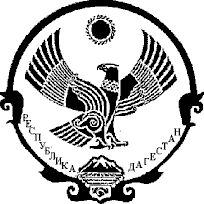 РЕСПУБЛИКА  ДАГЕСТАНМУНИЦИПАЛЬНЫЙ РАЙОН «БОТЛИХСКИЙ  РАЙОН»СОБРАНИЕ  ДЕПУТАТОВ МУНИЦИПАЛЬНОГО РАЙОНА368970, Республика Дагестан, Ботлихский район, с.Ботлих, тел.22045РЕШЕНИЕ  №1«О принятии  Устава муниципального района   «Ботлихский район» в новой редакции»02.04. 2015г.                                                                                    с. БотлихВ целях приведения Устава муниципального района «Ботлихский район» в соответствие с действующим законодательством, в соответствии со статьей 44 Федерального закона от 06.10.2003 № 131-ФЗ «Об общих принципах организации местного самоуправления в Российской Федерации», Законом Республики Дагестан от 16 сентября 2014 года №67 «О порядке формирования представительных органов муниципальных районов Республики Дагестан и избрания глав муниципальных образований Республики Дагестан», Законом Республики Дагестан от 16 марта 2015 года №26 «О внесении изменения в статью 2 Закона Республики Дагестан «О порядке формирования представительных органов муниципальных районов Республики Дагестан и избрания глав муниципальных образований Республики Дагестан», статьей 44 Устава муниципального района «Ботлихский район» Собрание депутатов муниципального района «Ботлихский район» РЕШИЛО:1. Принять Устав муниципального района «Ботлихский район»  в новой редакции.2. С момента вступления в силу Устава, принятого настоящим решением, признать утратившими силу:- Устав муниципального района «Ботлихский район» от 25 декабря 2007г.№2, принятый Собранием депутатов муниципального района «Ботлихский район»;- Решение «О внесении изменений и дополнений в устав муниципального района «Ботлихский район» от 09 октября 2008 г. №1 принятое Собранием депутатов муниципального района «Ботлихский район»;- Решение «О внесении изменений и дополнений в устав муниципального района «Ботлихский район» от 10 июня 2010 г. №1 принятое Собранием депутатов муниципального района «Ботлихский район»;- Решение «О внесении изменений и дополнений в устав муниципального района «Ботлихский район» от 09 июня 2011 г. №1 принятое Собранием депутатов муниципального района «Ботлихский район»;- Решение «О внесении изменений и дополнений в устав муниципального района «Ботлихский район» от 28 декабря 2012г. №1 принятое Собранием депутатов муниципального района «Ботлихский район»;- Решение «О внесении изменений и дополнений в устав муниципального района «Ботлихский район» от 05 августа 2013 г. №1 принятое Собранием депутатов муниципального района «Ботлихский район».       3. Главе муниципального района в порядке, установленном Федеральным законом от 21.07.2005г. №97-ФЗ «О государственной регистрации уставов муниципальных образований», представить настоящее решение «О принятии Устава муниципального района   «Ботлихский район» в новой редакции» на государственную регистрацию в Управление Министерства юстиции Российской Федерации по Республике Дагестан».       4. Главе муниципального района обнародовать Решение «О принятии Устава муниципального района   «Ботлихский район» в новой редакции» в семидневный срок после его государственной регистрации.5. Настоящее решение вступает в силу со дня его официального опубликования (обнародования) произведенного после государственной регистрации Устав муниципального района «Ботлихский район».                Глава муниципального района                                                М.М. Патхулаев                                                                         УСТАВ МУНИЦИПАЛЬНОГО РАЙОНА «БОТЛИХСКИЙ РАЙОН» с изменениями и дополнениями от 16.06.2016 годаСОДЕРЖАНИЕГЛАВА 1. ОБЩИЕ ПОЛОЖЕНИЯСтатья 1. Муниципальное образование  «Ботлихский  район» и его статус1. Муниципальное образование «Ботлихский  район» наделен статусом муниципального района (далее- муниципальный район) Законом Республики Дагестан от 13.01.2005г. № 6 «О статусе и границах муниципальных образований Республики Дагестан». слова "и границах" исключены.2. Территория  муниципального района состоит из территорий  20 сельских поселений.3. Административным центром муниципального района является село Ботлих.Статья 2. Границы муниципального района1. Границы территории муниципального района установлены Законом Республики Дагестан от 12.03.2012 года № 13 "Об утверждении границ муниципальных образований Республики Дагестан и о внесении изменений в Закон Республики Дагестан "О статусе и границах муниципальных образований Республики Дагестан".2. Границы муниципального района подлежат описанию и утверждению в соответствии с требованиями градостроительного и земельного законодательства. Схема территории муниципального района и описание границ являются приложением к настоящему Уставу.Статья 3. Наименование и состав территории муниципального района1. Официальное наименование - «Ботлихский  район».2. Территорию муниципального района составляют территории следующих 20 сельских поселений: 3. Территории указанных сельских поселений входят в состав территории муниципального района.Статья 4. Официальные символы муниципального района и порядок их использования1. Муниципальный район в соответствии с федеральным законодательством и геральдическими правилами вправе устанавливать официальные символы, отражающие исторические, культурные, национальные и иные местные традиции, утверждаемые представительным органом муниципального района - Собранием депутатов муниципального  района (далее  – Собрание депутатов).2. Официальные символы муниципального района подлежат государственной регистрации в порядке, установленном федеральным законодательством.3. Описание и порядок использования официальных символов устанавливается нормативным правовым актом Собрания депутатов.Статья 5. Правовая основа местного самоуправленияПравовую основу местного самоуправления составляют общепризнанные принципы и нормы международного права, международные договоры Российской Федерации, Конституция Российской Федерации, федеральные конституционные законы, Федеральный закон от 06.10.2003 года № 131-ФЗ «Об общих принципах организации местного самоуправления в Российской Федерации» (далее - Федеральный закон от 06.10.2003 года № 131-ФЗ), другие федеральные законы, издаваемые в соответствии с ними иные нормативные правовые акты Российской Федерации (указы и распоряжения Президента Российской Федерации, постановления и распоряжения Правительства Российской Федерации, иные  нормативные правовые акты федеральных органов исполнительной власти), Конституция Республики Дагестан, законы и иные нормативные правовые акты Республики Дагестан, настоящий устав, решения, принятые на местных референдумах и иные муниципальные правовые акты.ГЛАВА 2. ВОПРОСЫ МЕСТНОГО ЗНАЧЕНИЯСтатья 6. Вопросы местного значения муниципального района1. К вопросам местного значения муниципального района относятся:1) составление и рассмотрение проекта бюджета муниципального района, утверждение и исполнение бюджета муниципального района, осуществление контроля за его исполнением, составление и утверждение отчета об исполнении бюджета муниципального района;2) установление, изменение и отмена местных налогов и сборов муниципального района;3) владение, пользование и распоряжение имуществом, находящимся в муниципальной собственности муниципального района;4) организация в границах муниципального района электро- и газоснабжения поселений в пределах полномочий, установленных законодательством Российской Федерации;5) дорожная деятельность в отношении автомобильных дорог местного значения вне границ населенных пунктов в границах муниципального района, осуществление муниципального контроля за сохранностью автомобильных дорог местного значения вне границ населенных пунктов в границах муниципального района организация дорожного движения, и обеспечение безопасности дорожного движения на них, а также осуществление иных полномочий в области использования автомобильных дорог и осуществления дорожной деятельности в соответствии с законодательством Российской Федерации;6) создание условий для предоставления транспортных услуг населению и организация транспортного обслуживания населения между поселениями в границах муниципального района;7) участие в профилактике терроризма и экстремизма, а также в минимизации и (или) ликвидации последствий проявлений терроризма и экстремизма на территории муниципального района;8) разработка и осуществление мер, направленных на укрепление межнационального и межконфессионального согласия, поддержку и развитие языков и культуры народов Российской Федерации, проживающих на территории муниципального района, реализацию прав коренных малочисленных народов и других национальных меньшинств, обеспечение социальной и культурной адаптации мигрантов, профилактику межнациональных (межэтнических) конфликтов;9) участие в предупреждении и ликвидации последствий чрезвычайных ситуаций на территории муниципального района;10) организация охраны общественного порядка на территории муниципального района муниципальной милицией;11) предоставление помещения для работы на обслуживаемом административном участке муниципального района сотруднику, замещающему должность участкового уполномоченного полиции;12) до 1 января 2017 года предоставление сотруднику, замещающему должность участкового уполномоченного полиции, и членам его семьи жилого помещения на период выполнения сотрудником обязанностей по указанной должности;13) организация мероприятий межпоселенческого характера по охране окружающей среды;14) организация предоставления общедоступного и бесплатного дошкольного, начального общего, основного общего, среднего общего образования по основным общеобразовательным программам в муниципальных образовательных организациях (за исключением полномочий по финансовому обеспечению реализации основных общеобразовательных программ в соответствии с федеральными государственными образовательными стандартами), организация предоставления дополнительного образования детей в муниципальных образовательных организациях (за исключением дополнительного образования детей, финансовое обеспечение которого осуществляется органами государственной власти Республики Дагестан), создание условий для осуществления присмотра и ухода за детьми, содержания детей в муниципальных образовательных организациях, а также осуществление в пределах своих полномочий мероприятий по обеспечению организации отдыха детей в каникулярное время, включая мероприятия по обеспечению безопасности их жизни и здоровья;15) создание условий для оказания медицинской помощи населению на территории муниципального района (за исключением территорий поселений, включенных в утвержденный Правительством Российской Федерации перечень территорий, население которых обеспечивается медицинской помощью в медицинских организациях, подведомственных федеральному органу исполнительной власти, осуществляющему функции по медико-санитарному обеспечению населения отдельных территорий) в соответствии с территориальной программой государственных гарантий бесплатного оказания гражданам медицинской помощи;        16) участие в организации деятельности по накоплению (в том числе раздельному накоплению), сбору, транспортированию, обработке, утилизации, обезвреживанию, захоронению твердых коммунальных отходов;       17) утверждение схем территориального планирования муниципального района, утверждение подготовленной на основе схемы территориального планирования муниципального района документации по планировке территории, ведение информационной системы обеспечения градостроительной деятельности, осуществляемой на территории муниципального района, резервирование и изъятие, земельных участков в границах муниципального района для муниципальных нужд, направление уведомления о соответствии указанных в уведомлении о планируемом строительстве параметров объекта индивидуального жилищного строительства или садового дома установленным параметрам и допустимости размещения объекта индивидуального жилищного строительства или садового дома на земельном участке, уведомления о несоответствии указанных в уведомлении о планируемом строительстве параметров объекта индивидуального жилищного строительства или садового дома установленным параметрам и (или) недопустимости размещения объекта индивидуального жилищного строительства или садового дома на земельном участке, уведомления о соответствии или несоответствии построенных или реконструированных объекта индивидуального жилищного строительства или садового дома требованиям законодательства о градостроительной деятельности при строительстве или реконструкции объектов индивидуального жилищного строительства или садовых домов на земельных участках, расположенных на соответствующих межселенных территориях, принятие в соответствии с гражданским законодательством Российской Федерации решения о сносе самовольной постройки, расположенной на межселенной территории, решения о сносе самовольной постройки, расположенной на межселенной территории, или ее приведении в соответствие с установленными требованиями, решения об изъятии земельного участка, не используемого по целевому назначению или используемого с нарушением законодательства Российской Федерации и расположенного на межселенной территории, осуществление сноса самовольной постройки, расположенной на межселенной территории, или ее приведения в соответствие с установленными требованиями в случаях, предусмотренных Градостроительным кодексом Российской Федерации;18) утверждение схемы размещения рекламных конструкций, выдача разрешений на установку и эксплуатацию рекламных конструкций на территории муниципального района, аннулирование таких разрешений, выдача предписаний о демонтаже самовольно установленных рекламных конструкций на территории муниципального района, осуществляемые в соответствии с Федеральным законом от 13 марта 2006 года N 38-ФЗ "О рекламе";19) формирование и содержание муниципального архива, включая хранение архивных фондов поселений;20) содержание на территории муниципального района межпоселенческих мест захоронения, организация ритуальных услуг;21) создание условий для обеспечения поселений, входящих в состав муниципального района, услугами связи, общественного питания, торговли и бытового обслуживания;22) организация библиотечного обслуживания населения межпоселенческими библиотеками, комплектование и обеспечение сохранности их библиотечных фондов;23) создание условий для обеспечения поселений, входящих в состав муниципального района, услугами по организации досуга и услугами организаций культуры;24) создание условий для развития местного традиционного народного художественного творчества в поселениях, входящих в состав муниципального района;         24.1) сохранение, использование и популяризация объектов культурного наследия (памятников истории и культуры), находящихся в собственности муниципального района, охрана объектов культурного наследия (памятников истории и культуры) местного (муниципального) значения, расположенных на территории муниципального района;25) выравнивание уровня бюджетной обеспеченности поселений, входящих в состав муниципального района, за счет средств бюджета муниципального района;26) организация и осуществление мероприятий по территориальной обороне и гражданской обороне, защите населения и территории муниципального района от чрезвычайных ситуаций природного и техногенного характера;27) создание, развитие и обеспечение охраны лечебно-оздоровительных местностей и курортов местного значения на территории муниципального района, а также осуществление муниципального контроля в области использования и охраны особо охраняемых природных территорий местного значения;28) организация и осуществление мероприятий по мобилизационной подготовке муниципальных предприятий и учреждений, находящихся на территории муниципального района;29) осуществление мероприятий по обеспечению безопасности людей на водных объектах, охране их жизни и здоровья;         30) создание условий для развития сельскохозяйственного производства в поселениях, расширения рынка сельскохозяйственной продукции, сырья и продовольствия, содействие развитию малого и среднего предпринимательства, оказание поддержки социально ориентированным некоммерческим организациям, благотворительной деятельности и добровольчеству (волонтерству);        31) обеспечение условий для развития на территории муниципального района физической культуры, школьного спорта и массового спорта, организация проведения официальных физкультурно-оздоровительных и спортивных мероприятий муниципального района;32) организация и осуществление мероприятий межпоселенческого характера по работе с детьми и молодежью;33) осуществление в пределах, установленных водным законодательством Российской Федерации, полномочий собственника водных объектов, установление правил использования водных объектов общего пользования для личных и бытовых нужд, включая обеспечение свободного доступа граждан к водным объектам общего пользования и их береговым полосам;34) осуществление муниципального лесного контроля;35) обеспечение выполнения работ, необходимых для создания искусственных земельных участков для нужд муниципального района, проведение открытого аукциона на право заключить договор о создании искусственного земельного участка в соответствии с федеральным законом;36) осуществление мер по противодействию коррупции в границах муниципального района;37) присвоение адресов объектам адресации, изменение, аннулирование адресов, присвоение наименований элементам улично-дорожной сети (за исключением автомобильных дорог федерального значения, автомобильных дорог регионального или межмуниципального значения), наименований элементам планировочной структуры в границах межселенной территории муниципального района, изменение, аннулирование таких наименований, размещение информации в государственном адресном реестре;38) осуществление муниципального земельного контроля на межселенной территории муниципального района;39) организация в соответствии с Федеральным законом от 24 июля 2007 года № 221-ФЗ "О государственном кадастре недвижимости" выполнения комплексных кадастровых работ и утверждение карты-плана территории.2. Иные вопросы местного значения, предусмотренные частью 1 статьи 14 Федерального закона от 06.10.2003 №131-ФЗ для городских поселений, не отнесенные к вопросам местного значения сельских поселений в соответствии с частью 3 статьи 14 Федерального закона от 06.10.2003 №131-ФЗ, на территориях сельских поселений решаются органами местного самоуправления муниципального района.         В этих случаях данные вопросы являются вопросами местного значения муниципального района.3.Органы местного самоуправления муниципального района вправе заключать соглашения с органами местного самоуправления отдельных сельских поселений, входящих в состав муниципального района, о передаче им осуществления части своих полномочий по решению вопросов местного значения за счет межбюджетных трансфертов, предоставляемых из бюджета муниципального района в бюджеты соответствующих сельских поселений в соответствии с Бюджетным кодексом Российской Федерации.Указанные соглашения должны заключаться на определенный срок, содержать положения, устанавливающие основания и порядок прекращения их действия, в том числе досрочного, порядок определения ежегодного объема указанных в настоящей части межбюджетных трансфертов, необходимых для осуществления передаваемых полномочий, а также предусматривать финансовые санкции за неисполнение соглашений. Порядок заключения соглашений определяется  нормативными правовыми актами представительного органа муниципального образования.Для осуществления переданных в соответствии с указанными соглашениями полномочий органы местного самоуправления имеют право дополнительно использовать собственные материальные ресурсы и финансовые средства в случаях и порядке, предусмотренных решением Собрания депутатов муниципального района.Статья 7.  Права органов местного самоуправления муниципального района на решение вопросов, не отнесенных к вопросам местного значения муниципального района1.Органы местного самоуправления муниципального района имеют право на:1) создание музеев муниципального района;2) участие в осуществлении деятельности по опеке и попечительству;3) создание условий для осуществления деятельности, связанной с реализацией прав местных национально-культурных автономий на территории муниципального района;4) оказание содействия национально-культурному развитию народов Российской Федерации и реализации мероприятий в сфере межнациональных отношений на территории муниципального района;5) создание условий для развития туризма;6) оказание поддержки общественным объединениям инвалидов, а также созданным общероссийскими общественными объединениями инвалидов организациям в соответствии с Федеральным законом от 24 ноября 1995 года N 181-ФЗ "О социальной защите инвалидов в Российской Федерации";7) осуществление мероприятий, предусмотренных Федеральным законом "О донорстве крови и ее компонентов";8) совершение нотариальных действий, предусмотренных законодательством, в случае отсутствия в расположенном на межселенной территории населенном пункте нотариуса;        9) создание условий для организации проведения независимой оценки качества условий оказания услуг организациями в порядке и на условиях, которые установлены федеральными законами, а также применение результатов независимой оценки качества условий оказания услуг организациями при оценке деятельности руководителей подведомственных организаций и осуществление контроля за принятием мер по устранению недостатков, выявленных по результатам независимой оценки качества условий оказания услуг организациями, в соответствии с федеральными законами;10) оказание поддержки общественным наблюдательным комиссиям, осуществляющим общественный контроль за обеспечением прав человека и содействие лицам, находящимся в местах принудительного содержания;11) осуществление мероприятий в сфере профилактики правонарушений, предусмотренных Федеральным законом "Об основах системы профилактики правонарушений в Российской Федерации»;          12) оказание содействия развитию физической культуры и спорта инвалидов, лиц с ограниченными возможностями здоровья, адаптивной физической культуры и адаптивного спорта;          13) осуществление мероприятий по защите прав потребителей, предусмотренных Законом Российской Федерации от 7 февраля 1992 года N 2300-1 «О защите прав потребителей».          14) предоставление сотруднику, замещающему должность участкового уполномоченного полиции, и членам его семьи жилого помещения на период замещения сотрудником указанной должности.2. Органы местного самоуправления муниципального района вправе решать вопросы, указанные в части 1 настоящей статьи, участвовать в осуществлении иных государственных полномочий (не переданных им в соответствии со статьей 19 Федерального закона от 06.10.2003 года № 131-ФЗ), если это участие предусмотрено федеральными законами, а также решать иные вопросы, не отнесенные к компетенции органов местного самоуправления других муниципальных образований, органов государственной власти и не исключенные из их компетенции федеральными законами и законами Республики Дагестан, за счет доходов местных бюджетов, за исключением межбюджетных трансфертов, предоставленных из бюджетов бюджетной системы Российской Федерации, и поступлений налоговых доходов по дополнительным нормативам отчислений.Статья 8. Полномочия органов местного самоуправления по решению вопросов местного значения1.В целях решения вопросов местного значения органы местного самоуправления муниципального района обладают следующими полномочиями:1) принятие Устава муниципального района и внесение в него изменений и дополнений, издание муниципальных правовых актов;2)установление официальных символов муниципального района;3)создание муниципальных предприятий и учреждений, осуществление финансового обеспечения деятельности муниципальных казенных учреждений и финансового обеспечения выполнения муниципального задания бюджетными и автономными муниципальными учреждениями, а также осуществление закупок товаров, работ, услуг для обеспечения муниципальных нужд;4) установление тарифов на услуги, предоставляемые муниципальными предприятиями и учреждениями, и работы, выполняемые муниципальными предприятиями и учреждениями, если иное не предусмотрено федеральными законами;5) регулирование тарифов на подключение к системе коммунальной инфраструктуры, тарифов организаций коммунального комплекса на подключение, надбавок к тарифам на товары и услуги организаций коммунального комплекса, надбавок к ценам (тарифам) для потребителей;6) полномочиями по организации теплоснабжения, предусмотренными Федеральным законом от 27.07.2010 №190-ФЗ "О теплоснабжении";7) полномочиями в сфере водоснабжения и водоотведения, предусмотренными Федеральным законом от 07.12.2011 №416-ФЗ "О водоснабжении и водоотведении";       7.1) полномочиями в сфере стратегического планирования, предусмотренными Федеральным законом от 28 июня 2014 года N 172-ФЗ "О стратегическом планировании в Российской Федерации;8) организационное и материально-техническое обеспечение подготовки и проведения муниципальных выборов, местного референдума, голосования по отзыву члена выборного органа местного самоуправления, выборного должностного лица местного самоуправления, по вопросам изменения границ муниципального района, преобразования муниципального района;9) организация сбора статистических показателей, характеризующих состояние экономики и социальной сферы муниципального образования, и предоставление указанных данных органам государственной власти в порядке, установленном Правительством Российской Федерации; 10) учреждение печатного средства массовой информации для опубликования муниципальных правовых актов, обсуждения проектов муниципальных правовых актов по вопросам местного значения, доведения до сведения жителей муниципального района официальной информации о социально-экономическом и культурном развитии муниципального района, о развитии его общественной инфраструктуры и иной официальной информации;11) осуществление международных и внешнеэкономических связей в соответствии с федеральными законами;         12) организация профессионального образования и дополнительного профессионального образования выборных должностных лиц местного самоуправления, членов выборных органов местного самоуправления, депутатов представительных органов муниципальных образований, муниципальных служащих и работников муниципальных учреждений, организация подготовки кадров для муниципальной службы в порядке, предусмотренном законодательством Российской Федерации об образовании и законодательством Российской Федерации о муниципальной службе;13) утверждение и реализация муниципальных программ в области энергосбережения и повышения энергетической эффективности, организация проведения энергетического обследования многоквартирных домов, помещения в которых составляют муниципальный жилищный фонд в границах муниципального района, организация и проведение иных мероприятий, предусмотренных законодательством об энергосбережении и о повышении энергетической эффективности;14) иными полномочиями в соответствии с Федеральным законом от 06.10.2003г.                    № 131- ФЗ, настоящим Уставом.2.Полномочия органов местного самоуправления, установленные настоящей статьей, осуществляются органами местного самоуправления муниципальных образований самостоятельно. Подчиненность органа местного самоуправления или должностного лица местного самоуправления одного муниципального образования органу местного самоуправления или должностному лицу местного самоуправления другого муниципального образования не допускается.Статья 9. Осуществление органами местного самоуправления муниципального района отдельных государственных полномочий1.Полномочия органов местного самоуправления, установленные федеральными законами и законами Республики Дагестан, по вопросам, не отнесенным в соответствии с Федеральным законом от 06.10.2003 г. №131-ФЗ к вопросам местного значения, являются отдельными государственными полномочиями, передаваемыми для осуществления органам местного самоуправления.2.Финансовое обеспечение отдельных государственных полномочий, переданных органам местного самоуправления муниципального района, осуществляется только за счет предоставляемых бюджету муниципального района субвенций из соответствующих бюджетов.3.Органы местного самоуправления муниципального района могут наделяться отдельными государственными полномочиями Российской Федерации и Республики Дагестан на неограниченный срок, либо если данные полномочия имеют определенный срок действия, на срок действия этих полномочий.4.Органы местного самоуправления муниципального района имеют право дополнительно использовать собственные материальные ресурсы и финансовые средства для осуществления переданных им отдельных государственных полномочий в случаях и порядке, предусмотренных настоящим Уставом.5.Признанное в судебном порядке несоответствие федеральных законов, законов Республики Дагестан, иных нормативных правовых актов Российской Федерации, предусматривающих наделение органов местного самоуправления муниципального района отдельными государственными полномочиями, требованиям, предусмотренным статьей 19 Федерального закона от 06.10.2003 года № 131- ФЗ, является основанием для отказа от исполнения указанных полномочий.6.Органы местного самоуправления муниципального района несут ответственность за осуществление отдельных государственных полномочий в пределах выделенных муниципальному району на эти цели материальных ресурсов и финансовых средств.7.Органы государственной власти осуществляют контроль за осуществлением органами местного самоуправления отдельных государственных полномочий, а также за использованием предоставленных на эти цели материальных ресурсов и финансовых средств.8.Органы местного самоуправления и должностные лица местного самоуправления обязаны в соответствии с требованиями статьи 19 Федерального закона от 06.10.2003г. № 131-ФЗ предоставлять уполномоченным государственным органам документы, связанные с осуществлением отдельных государственных полномочий.9.В случае выявления нарушений требований законов по вопросам осуществления органами местного самоуправления или должностными лицами местного самоуправления отдельных государственных полномочий уполномоченные государственные органы вправе давать письменные предписания по устранению таких нарушений, обязательные для исполнения органами местного самоуправления и должностными лицами местного самоуправления. Указанные предписания могут быть обжалованы в судебном порядке.10.Органы местного самоуправления муниципального района вправе осуществлять расходы за счет средств бюджета муниципального района (за исключением финансовых средств, передаваемых бюджету муниципального района на осуществление целевых расходов) на осуществление полномочий, не переданных им в соответствии со статьей 19 Федерального закона от 06.10.2003г. № 131- ФЗ, если возможность осуществления таких расходов предусмотрена федеральными законами.Органы местного самоуправления муниципального района вправе устанавливать за счет средств бюджета муниципального района (за исключением финансовых средств, передаваемых бюджету муниципального района на осуществление целевых расходов) дополнительные меры социальной поддержки и социальной помощи для отдельных категорий граждан вне зависимости от наличия в федеральных законах положений, устанавливающих указанное право.Финансирование полномочий, предусмотренное настоящей частью, не является обязанностью муниципального района, осуществляется при наличии возможности и не является основанием для выделения дополнительных средств из других бюджетов бюджетной системы РФ.11.Органы местного самоуправления муниципального района участвуют в осуществлении государственных полномочий, не переданных им в соответствии со статьей 19 Федерального закона от 06.10.2003г. № 131-ФЗ, в случае принятия Собранием депутатов муниципального района решения о реализации права на участие в осуществлении указанных полномочий.ГЛАВА 3. ФОРМЫ НЕПОСРЕДСТВЕННОГО ОСУЩЕСТВЛЕНИЯ НАСЕЛЕНИЕМ МЕСТНОГО САМОУПРАВЛЕНИЯ И УЧАСТИЯ НАСЕЛЕНИЯ В ОСУЩЕСТВЛЕНИИ МЕСТНОГО САМОУПРАВЛЕНИЯСтатья 10. Права граждан на осуществление местного самоуправления1. Граждане Российской Федерации (далее также - граждане) осуществляют местное самоуправление посредством участия в местных референдумах, муниципальных выборах, посредством иных форм прямого волеизъявления, а также через выборные и иные органы местного самоуправления.2.Иностранные граждане, постоянно или преимущественно проживающие на территории муниципального района, обладают правами на участие в осуществлении местного самоуправления в соответствии с международными договорами Российской Федерации и федеральными законами.3.Граждане Российской Федерации имеют равные права на осуществление местного самоуправления независимо от пола, расы, национальности, языка, происхождения, имущественного и должностного положения, отношения к религии, убеждений, принадлежности к общественным объединениям.Статья 11. Местный референдум1.Местный референдум - голосование граждан Российской Федерации, местожительство которых расположено в границах муниципального района, обладающих правом на участие в местном референдуме по вопросам местного значения муниципального района.Гарантии прав граждан на участие в местном референдуме, а также порядок подготовки и проведения местного референдума устанавливаются Федеральным законом от 12.06.2002г. №67-ФЗ "Об основных гарантиях избирательных прав и права на участие в референдуме граждан Российской Федерации" (далее - Федеральный закон от 12.06.2002г. №67-ФЗ), Законом Республики Дагестан от 08.12.2005г. №67 "О местном референдуме в Республике Дагестан" (Закон Республики Дагестан от 08.12.2005г. №67).2.Местный референдум проводится на всей территории муниципального района.3.Решение о проведении местного референдума принимается Собранием депутатов муниципального района:1)по инициативе, выдвинутой гражданами Российской Федерации, имеющими право на участие в местном референдуме;2)по инициативе, выдвинутой избирательными объединениями, иными общественными объединениями, уставы которых предусматривают участие в выборах и (или) референдумах и которые зарегистрированы в порядке и сроки, установленные федеральным законом; 3)по инициативе Собрания депутатов муниципального района и Главы муниципального района, выдвинутой ими совместно;4. Инициатива проведения местного референдума, предусмотренная пунктом 1 части 3 настоящей статьи принадлежит гражданам Российской Федерации, имеющим право на участие в местном референдуме.5.Выдвинуть инициативу проведения местного референдума может группа граждан Российской Федерации в количестве не менее 10 человек, имеющих право на участие в местном референдуме, избирательное объединение, иное общественное объединение, устав которого предусматривает участие в выборах и (или) референдумах и которое зарегистрировано в порядке, определенном федеральным законом, на уровне, соответствующем уровню местного референдума, или на более высоком уровне, не позднее чем за один год до дня образования инициативной группы по проведению местного референдума - в этом случае руководящий орган этого избирательного объединения, иного общественного объединения независимо от его численности выступает в качестве инициативной группы по проведению местного референдума, а также Собрание депутатов муниципального района и Глава муниципального района совместно.6.Инициативная группа по проведению местного референдума обращается в избирательную комиссию муниципального района, которая со дня обращения инициативной группы действует в качестве комиссии местного референдума, с ходатайством о регистрации группы.7.В ходатайстве инициативной группы по проведению местного референдума должен (должны) содержаться вопрос (вопросы), предлагаемый (предлагаемые) инициативной группой для вынесения на местный референдум, должны быть указаны фамилия, имя, отчество, дата и место рождения, серия, номер и дата выдачи паспорта или документа, заменяющего паспорт гражданина, с указанием наименования или кода выдавшего его органа, а также адрес места жительства каждого члена инициативной группы и лиц, уполномоченных действовать от ее имени на территории, где предполагается провести местный референдум. Ходатайство инициативной группы должно быть подписано всеми членами указанной группы, а в случае выдвижения инициативы проведения референдума избирательным объединением, иным общественным объединением ходатайство должно быть подписано всеми членами руководящего органа этого избирательного объединения, иного общественного объединения либо руководящего органа его регионального отделения или иного структурного подразделения (соответственно уровню референдума), поддержавшими решение о выдвижении инициативы проведения референдума.К ходатайству должен быть приложен протокол собрания инициативной группы по проведению местного референдума, на котором было принято решение о выдвижении инициативы проведения местного референдума.8.Избирательная комиссия муниципального района в течение 15 дней со дня поступления ходатайства инициативной группы по проведению местного референдума обязана рассмотреть ходатайство и приложенные к нему документы и принять решение:- в случае соответствия указанных ходатайства и документов требованиям Федерального закона от 12.06.2002г. №67-ФЗ, Конституции Республики Дагестан, Закона Республики Дагестан от 08.12.2005г. №67, Устава муниципального района - о направлении их в Собрание депутатов муниципального района;- в противном случае - об отказе в регистрации инициативной группы.9.Собрание депутатов муниципального района обязано проверить соответствие вопроса, предлагаемого для вынесения на местный референдум, требованиям Федерального закона от 12.06.2002г. №67-ФЗ. При этом срок проверки не может превышать 20 дней со дня поступления в Собрание депутатов муниципального района ходатайства инициативной группы по проведению местного референдума и приложенных к нему документов.Если Собрание депутатов муниципального района признает, что вопрос, выносимый на местный референдум, отвечает требованиям Федерального закона от 12.06.2002г. №67-ФЗ, избирательная комиссия муниципального района осуществляет регистрацию инициативной группы по проведению местного референдума, выдает ей регистрационное свидетельство, а также сообщает об этом в средства массовой информации. Решение о регистрации инициативной группы по проведению местного референдума принимается в пятнадцатидневный срок со дня признания Собранием депутатов муниципального района соответствия вопроса, выносимого на местный референдум, требованиям Федерального закона от 12.06.2002г. №67-ФЗ.Регистрационное свидетельство, форма которого утверждается избирательной комиссией Республики Дагестан и которое выдается  инициативной группе по проведению местного  референдума, действительно до официального опубликования (обнародования) результатов местного референдума либо до принятия решения об отказе в проведении местного референдума.Если Собрание депутатов муниципального района признает, что выносимый на местный референдум вопрос не отвечает требованиям Федерального закона от 12.06.2002г. №67-ФЗ, избирательная комиссия отказывает инициативной группе по проведению местного референдума в регистрации.В случае отказа инициативной группе по проведению местного референдума в регистрации ей выдается решение избирательной комиссии муниципального района, в котором указываются основания отказа.Отказ в регистрации может быть обжалован в порядке, установленном статьей 75 Федерального закона от 12.06.2002г. №67-ФЗ.10. Для назначения местного референдума инициативная группа по проведению местного референдума должна представить в избирательную комиссию муниципального района подписи участников местного референдума в поддержку инициативы его проведения. В случае выдвижения инициативы проведения местного референдума Собранием депутатов муниципального района и главой муниципального района совместно выдвижение инициативы оформляется правовыми актами Собрания депутатов муниципального района и главы муниципального района и сбор подписей в поддержку инициативы проведения местного референдума не требуется.Инициативная группа по проведению местного референдума обязана собрать в поддержку инициативы проведения местного референдума четыре процента подписей от числа участников местного референдума, зарегистрированных на территории проведения местного референдума, в соответствии с частью 9 статьи 13 Закона РД от 08.12.2005г. №67, но не менее 25 подписей.Подписи могут собираться со дня, следующего за днем регистрации инициативной группы по проведению местного референдума. Подписные листы должны изготавливаться за счет средств фонда местного референдума. Период сбора подписей участников местного референдума в поддержку инициативы проведения местного референдума составляет 20 дней.Наличие необходимого количества подписей участников местного референдума, собранных в поддержку инициативы проведения местного референдума, выдвинутой инициативной группой по проведению местного референдума, или правовых актов Собрания депутатов муниципального района и главы муниципального района, принятых в установленном порядке, является основанием для назначения местного референдума.Проверке подлежат 20 процентов представленных подписей от необходимого для назначения местного референдума количества подписей участников местного референдума.По окончании проверки подписных листов составляется итоговый протокол, в котором указывается количество заявленных подписей, количество представленных подписей и количество проверенных  подписей участников местного референдума, а также количество подписей, признанных недостоверными и (или) недействительными, с указанием оснований (причин) признания их таковыми. Копия протокола передается уполномоченному представителю инициативной группы по проведению местного референдума не позднее, чем за двое суток до заседания комиссии, на котором должен рассматриваться вопрос о проведении местного референдума. Итоговый протокол прилагается к решению комиссии о результатах выдвижения инициативы проведения местного референдума. Избирательная комиссия муниципального района, установившая соответствие порядка выдвижения инициативы проведения местного референдума требованиям Федерального закона от 12.06.2002г. №67-ФЗ, Закона Республики Дагестан от 08.12.2005г. №67, настоящего Устава, в течение 15 дней со дня представления инициативной группой по проведению местного референдума подписных листов и протокола об итогах сбора подписей направляет эти подписные листы, экземпляр протокола и копию своего постановления в Собрание депутатов муниципального района. Копия постановления комиссии направляется также инициативной группе по проведению местного референдума.11.В случае отказа в проведении местного референдума избирательная комиссия муниципального района в течение одних суток с момента принятия ею решения об отказе в проведении местного референдума обязана выдать уполномоченному представителю инициативной группы по проведению местного референдума копию соответствующего решения с изложением оснований отказа.В случае принятия комиссией решения об отказе в проведении местного референдума по предложенному вопросу члены соответствующей инициативной группы не могут в течение двух лет со дня принятия этого решения выступать повторно с инициативой проведения местного референдума по вопросу, имеющему такую же по смыслу или содержанию формулировку.12.Собрание депутатов муниципального района обязано назначить местный референдум в течение 30 дней со дня поступления в Собрание депутатов муниципального района документов, на основании которых назначается местный референдум. В случае, если местный референдум не назначен Собранием депутатов муниципального района в установленные сроки, местный референдум в соответствии с федеральным законодательством назначается судом Назначенный судом местный референдум организуется избирательной комиссией муниципального района, а обеспечение его проведения осуществляется Правительством Республики Дагестан или иным органом, на который судом возложено обеспечение проведения местного референдума.13.Голосование на местном референдуме может быть назначено только на воскресенье. Не допускается назначение голосования на предпраздничный и нерабочий праздничный дни, на день, следующий за нерабочим праздничным днем, а также на воскресенье, которое в установленном порядке объявлено рабочим днем. Решение о назначении местного референдума подлежит официальному опубликованию в средствах массовой информации не менее чем за 45 дней до дня голосования.Решение о назначении местного референдума подлежит официальному опубликованию в средствах массовой информации не позднее чем через пять дней со дня его принятия.Статья 12. Голосование по отзыву главы муниципального района1. Голосование по отзыву Главы муниципального района (далее - голосование по отзыву) проводится по инициативе населения в порядке, установленном федеральным законом и принимаемым в соответствии с ним законом Республики Дагестан для проведения местного референдума, с учетом особенностей, предусмотренных Федеральным законом от 06.10.2003 года № 131-ФЗ.2. Основаниями для отзыва Главы муниципального района может служить только его конкретное противоправное решение или действие (бездействие), связанное с исполнением Главой муниципального района своих полномочий, в случае их подтверждения в судебном порядке.3. С инициативой проведения голосования по отзыву может выступать граждане Российской Федерации, проживающие на территории муниципального района и обладающие активным избирательным правом. Инициативная группа по проведению голосования по отзыву обращается в избирательную комиссию муниципального района с ходатайством о регистрации инициативной группы.4. В ходатайстве о регистрации инициативной группы по проведению голосования по отзыву должны быть указаны фамилия, имя, отчество, должность отзываемого лица, основание для отзыва, фамилия, имя, отчество, дата и место рождения, серия, номер и дата выдачи паспорта или документа, заменяющего паспорт гражданина, с указанием наименования или кода выдавшего его органа, а также адрес места жительства каждого члена инициативной группы и лиц, уполномоченных действовать от ее имени на территории, где предполагается провести голосование, в том числе уполномоченного представителя по финансовым вопросам. Ходатайство инициативной группы должно быть подписано всеми членами указанной группы.5. При рассмотрении ходатайства инициативной группы по проведению голосования по отзыву избирательная комиссия запрашивает у соответствующего суда копию приговора, решения или иного судебного постановления, которым установлено совершение Главой муниципального района противоправных решений или действий (бездействия), являющихся основанием для отзыва.6. В случае соответствия ходатайства и документов, представленных инициативной группой по проведению голосования по отзыву требованиям федерального и республиканского законодательства, настоящего Устава избирательная комиссия муниципального района принимает решение о направлении их, а также приговора, решения или иного судебного постановления в Собрание депутатов.7. Собрание депутатов в течение 20 дней со дня поступления ходатайства инициативной группы по проведению голосования по отзыву и приложенных к нему документов на открытом заседании проверяет наличие оснований для отзыва Главы муниципального района. На данное заседание для дачи объяснений по поводу обстоятельств, выдвигаемых в качестве оснований для отзыва, приглашается отзываемый Глава муниципального района. 8. Если Собрание депутатов признает наличие оснований для отзыва, избирательная комиссия муниципального района в течение 15 дней со дня принятия Собранием депутатов соответствующего решения осуществляет регистрацию инициативной группы по проведению голосования по отзыву и выдает ей регистрационное свидетельство.Если Собрание депутатов признает, что основания для отзыва отсутствуют, избирательная комиссия муниципального района в течение 15 дней со дня принятия Собранием депутатов соответствующего решения отказывает инициативной группе по проведению голосования по отзыву в регистрации.9. Глава муниципального района имеет право на предоставление ему за счет средств бюджета муниципального района печатной площади в периодическом печатном издании, определенном в качестве источника официального опубликования муниципальных правовых актов, для опубликования объяснений по поводу обстоятельств, выдвигаемых в качестве оснований для их отзыва. Печатная площадь Главе муниципального района за счет средств бюджета муниципального района предоставляется по его письменному заявлению один раз в период со дня регистрации инициативной группы по проведению голосования по отзыву до ноля часов дня, предшествующего дню голосования. Объем печатной площади, предоставляемой Главе муниципального района за счет средств бюджета муниципального района, составляет 25 процентов от объема полосы соответствующего периодического печатного издания.Собрание депутатов муниципального района по письменному заявлению Главы муниципального района назначает собрания граждан, конференции граждан для дачи Главой муниципального района избирателям объяснений по поводу обстоятельств, выдвигаемых в качестве оснований для его отзыва.Глава муниципального района вправе давать избирателям объяснения по поводу обстоятельств, выдвигаемых в качестве оснований для его отзыва в иных формах, не противоречащих федеральному и республиканскому законодательству, настоящему Уставу.10. Глава муниципального района считается отозванным, если за отзыв проголосовало не менее половины избирателей, зарегистрированных в муниципальном районе (избирательном округе).11. Итоги голосования по отзыву Главы муниципального района и принятые решения подлежат официальному опубликованию.Статья 13. Голосование по вопросам изменения границ муниципального района, преобразования муниципального района1.В случаях, предусмотренных Федеральным законом от 06.10.2003г.№131-ФЗ в целях получения согласия населения при изменении границ муниципального района, преобразовании муниципального района проводится голосование по вопросам изменения границ (преобразования) муниципального района.2.Изменение границ муниципальных районов, влекущее отнесение территорий отдельных входящих в их состав поселений и (или) населенных пунктов к территориям других муниципальных районов, осуществляется с согласия населения данных поселений и (или) населенных пунктов, выраженного путем голосования, предусмотренного частью 3 статьи 24 Федерального закона от 06.10.2003г. №131-ФЗ, либо на сходах граждан, проводимых в порядке, предусмотренном статьей 25.1 Федерального закона от 06.10.2003г. №131-ФЗ, с учетом мнения Собраний депутатов соответствующих муниципальных районов.3.Изменение границ муниципального района и поселений, не влекущее отнесения территорий отдельных входящих в его состав поселений и (или) населенных пунктов соответственно к территориям других муниципальных районов и поселений, осуществляется в соответствии с федеральным законодательством с учетом мнения населения, выраженного Собранием депутатов муниципального района и Собраниями депутатов соответствующих поселений.4.Голосование по вопросам изменения границ, преобразования муниципального района назначается Собранием депутатов муниципального района и проводится в порядке, установленном федеральным законом и принимаемым в соответствии с ним Законом Республики Дагестан "О местном референдуме в Республике Дагестан" с учетом особенностей, установленных Федеральным законом от 06.10.2003г. №131-ФЗ.5.Голосование по вопросам изменения границ муниципального района, преобразования муниципального района считается состоявшимся, если в нем приняло участие более половины жителей муниципального района или части муниципального района, обладающих избирательным правом. Согласие населения на изменение границ муниципального района, преобразование муниципального района считается полученным, если за указанные изменения, преобразования проголосовало более половины принявших участие в голосовании жителей муниципального района или части муниципального района.6.Итоги голосования по вопросам изменения границ муниципального района, преобразования муниципального района и принятые решения подлежат официальному опубликованию (обнародованию).Статья 14.   Правотворческая инициатива граждан1. С правотворческой инициативой может выступить инициативная группа граждан, обладающих избирательным правом, в порядке, установленном нормативным правовым актом Собрания депутатов.Минимальная численность инициативной группы граждан устанавливается нормативным правовым актом Собрания депутатов района и не может превышать 3 процента от числа жителей муниципального района, обладающих избирательным правом.2. Проект муниципального правового акта, внесенный в порядке реализации правотворческой инициативы граждан, подлежит обязательному рассмотрению органом местного самоуправления или должностным лицом местного самоуправления, к компетенции которого относится принятие соответствующего акта, в течение трех месяцев со дня его внесения.Представителям инициативной группы граждан должна быть обеспечена возможность изложения своей позиции при рассмотрении указанного проекта.В случае, если принятие муниципального правового акта, проект которого внесен в порядке реализации правотворческой инициативы граждан, относится к компетенции Собрания депутатов, указанный проект должен быть рассмотрен на открытом заседании данного органа.3. Мотивированное решение, принятое по результатам рассмотрения проекта муниципального правового акта, внесенного в порядке реализации правотворческой инициативы граждан, должно быть официально в письменной форме доведено до сведения внесшей его инициативной группы граждан.        Статья 15. Публичные слушания, общественные обсуждения 1. Для обсуждения проектов муниципальных правовых актов по вопросам местного значения с участием жителей муниципального района Собранием депутатов, главой муниципального района могут проводиться публичные слушания. 2. Публичные слушания проводятся по инициативе населения, Собрания депутатов или главы муниципального района. Публичные слушания, проводимые по инициативе населения или Собрания депутатов, назначаются Собранием депутатов, а по инициативе главы муниципального района - главой муниципального района. 3. На публичные слушания должны выноситься: 1) проект устава муниципального района, а также проект муниципального нормативного правового акта о внесении изменений и дополнений в данный устав, кроме случаев, когда в устав муниципального района вносятся изменения в форме точного воспроизведения положений Конституции Российской Федерации, федеральных законов, Конституции Республики Дагестан или законов Республики Дагестан в целях приведения данного устава в соответствие с этими нормативными правовыми актами; 2) проект местного бюджета и отчет о его исполнении; 3) проект стратегии социально-экономического развития муниципального района; 4) вопросы о преобразовании муниципального района, за исключением случаев, если в соответствии со статьей 13 Федерального закона от 06.10.2003 №131-ФЗ для преобразования муниципального района требуется получение согласия населения муниципального района, выраженного путем голосования либо на сходах граждан. 4. Порядок организации и проведения публичных слушаний определяется уставом муниципального района и нормативными правовыми актами Собрания депутатов и должен предусматривать заблаговременное оповещение жителей муниципального района о времени и месте проведения публичных слушаний, заблаговременное ознакомление с проектом муниципального правового акта, другие меры, обеспечивающие участие в публичных слушаниях жителей муниципального района, опубликование (обнародование) результатов публичных слушаний, включая мотивированное обоснование принятых решений. 5. По проектам генеральных планов, проектам правил землепользования и застройки, проектам планировки территории, проектам межевания территории, проектам правил благоустройства территорий, проектам, предусматривающим внесение изменений в один из указанных утвержденных документов, проектам решений о предоставлении разрешения на условно разрешенный вид использования земельного участка или объекта капитального строительства, проектам решений о предоставлении разрешения на отклонение от предельных параметров разрешенного строительства, реконструкции объектов капитального строительства, вопросам изменения одного вида разрешенного использования земельных участков и объектов капитального строительства на другой вид такого использования при отсутствии утвержденных правил землепользования и застройки проводятся общественные обсуждения или публичные слушания, порядок организации и проведения которых определяется нормативным правовым актом Собрания депутатов с учетом положений законодательства о градостроительной деятельности.         6. Заключение по результатам публичных слушаний подлежит опубликованию (обнародованию)..Статья 16. Собрание граждан1.Для обсуждения вопросов местного значения, информирования населения о деятельности органов местного самоуправления и должностных лиц местного самоуправления  могут проводиться собрания граждан.2.Собрание граждан проводится по инициативе населения, Собрания депутатов муниципального района, Главы муниципального района.Собрание граждан, проводимое по инициативе Собрания депутатов муниципального района, Главы муниципального района, назначается соответственно Собранием депутатов муниципального района, Главой муниципального района.Собрание граждан, проводимое по инициативе населения, назначается Собранием депутатов муниципального района.3.С инициативой проведения собрания граждан может выступить группа граждан муниципального района, обладающих избирательным правом. В поддержку инициативы проведения собрания граждан группа граждан представляет в Собрание депутатов муниципального района подписи не менее 3 процентов жителей муниципального района, обладающих избирательным правом, проживающих на территории проведения собрания граждан.В ходатайстве группы граждан о проведении собрания граждан должны быть указаны фамилия, имя, отчество, адрес места жительства каждого члена группы граждан, вопрос, выносимый на собрание граждан, обоснование необходимости проведения собрания граждан.4.Вопрос о назначении собрания граждан должен быть рассмотрен Собранием депутатов муниципального района не позднее чем через 30 календарных дней со дня поступления ходатайства инициативной группы.В случае принятия Собранием депутатов муниципального района решения об отказе в назначении собрания граждан данное решение направляется членам инициативной группы в течение 15 календарных дней со дня его принятия. В решении должны быть указаны причины отказа в проведении собрания граждан.5.Решение Собрания депутатов муниципального района, правовой акт Главы муниципального района о назначении собрания граждан с указанием времени и места проведения собрания граждан не позднее, чем за 15 календарных дней до дня проведения собрания граждан публикуется в периодическом печатном издании, определенном в качестве источника официального опубликования муниципальных правовых актов.6.Собрание граждан может принимать обращения к органам местного самоуправления и должностным лицам местного самоуправления, а также избирать лиц, уполномоченных представлять собрание граждан во взаимоотношениях с органами местного самоуправления и должностными лицами местного самоуправления.7.Обращения, принятые собранием граждан, подлежат обязательному рассмотрению органами местного самоуправления и должностными лицами местного самоуправления, к компетенции которых отнесено решение содержащихся в обращениях вопросов, с направлением письменного ответа.8.Итоги собрания граждан подлежат официальному опубликованию в периодическом печатном издании, определенном в качестве источника официального опубликования муниципальных правовых актов.9.Порядок назначения и проведения собрания граждан, а также полномочия собрания граждан в части, не урегулированной настоящим Уставом, устанавливаются решением Собрания депутатов муниципального района. Статья 17. Опрос граждан1.Опрос граждан проводится на всей территории муниципального района или на ее части для выявления мнения населения и его учета при принятии решений органами местного самоуправления муниципального района и должностными лицами местного самоуправления муниципального района, а также органами государственной власти. Результаты опроса носят рекомендательный характер.2.В опросе граждан имеют право участвовать жители муниципального района, обладающие избирательным правом.3.Опрос граждан проводится по инициативе:1) Собрания депутатов муниципального района или Главы муниципального района - по вопросам местного значения;2) органов государственной власти Республики Дагестан - для учета мнения граждан при принятии решений об изменении целевого назначения земель муниципального района для объектов регионального и межрегионального значения.4.Порядок назначения и проведения опроса граждан определяется нормативным правовым актом Собрания депутатов муниципального района в соответствии с законом Республики Дагестан. 5.Решение о назначении опроса граждан принимается Собранием депутатов муниципального района.В нормативном правовом акте Собрания депутатов муниципального района о назначении опроса граждан устанавливаются:1)дата и сроки проведения опроса;2)формулировка вопроса (вопросов), предлагаемого (предлагаемых) при проведении опроса;3)методика проведения опроса;4)форма опросного листа;5)минимальная численность жителей муниципального района, участвующих в опросе.6.Жители муниципального района должны быть проинформированы о проведении опроса граждан не менее чем за 10 дней до его проведения.7.Финансирование мероприятий, связанных с подготовкой и проведением опроса граждан, осуществляется:1)за счет средств местного бюджета - при проведении его по инициативе органов местного самоуправления муниципального района;2)за счет средств бюджета Республики Дагестан - при проведении его по инициативе органов государственной власти РД. Статья 18. Конференция гражданДля обсуждения вопросов местного значения, информирования населения о деятельности органов и должностных лиц местного самоуправления муниципального района могут проводиться конференции граждан (собрания делегатов).Конференция проводится по инициативе, оформленной в виде решения Собрания депутатов муниципального района, Главы муниципального района.Избрание делегатов - участников конференции (собрания делегатов) граждан осуществляется собраниями граждан.Порядок назначения и проведения конференции граждан (собрания делегатов) определяется нормативным правовым актом Собрания депутатов муниципального района.Итоги проведения конференции граждан (собрания делегатов) подлежат официальному опубликованию или обнародованию.Статья 19. Обращения граждан в органы местного самоуправления1. Граждане имеют право на индивидуальные и коллективные обращения в органы местного самоуправления.2. Обращения граждан подлежат рассмотрению в порядке и сроки, установленные Федеральным законом от 02.05.2006года № 59-ФЗ «О порядке рассмотрения обращений граждан Российской Федерации».3. За нарушение порядка и сроков рассмотрения обращения граждан должностные лица местного самоуправления несут ответственность в соответствии с законодательством Российской Федерации. Статья 20. Другие формы непосредственного осуществления населением местного самоуправления и участия в его осуществлении1. Наряду с предусмотренными Федеральным законом от 06.10.2003 года № 131-ФЗ, настоящим Уставом формами непосредственного осуществления населением местного самоуправления и участия населения в осуществлении местного самоуправления граждане вправе участвовать в осуществлении местного самоуправления в иных формах, не противоречащих Конституции Российской Федерации, федеральным законам, законам Республики Дагестан.2. Непосредственное осуществление населением местного самоуправления и участие населения в осуществлении местного самоуправления основываются на принципах законности, добровольности.ГЛАВА 4. ОРГАНЫ МЕСТНОГО САМОУПРАВЛЕНИЯ И ДОЛЖНОСТНЫЕ ЛИЦА МЕСТНОГО САМОУПРАВЛЕНИЯСтатья 21. Структура органов местного самоуправления1. Структуру органов местного самоуправления составляют Собрание депутатов муниципального района, глава муниципального района, администрация муниципального района (исполнительно-распорядительный орган муниципального образования), контрольно-счетный орган муниципального района. Могут создаваться иные органы местного самоуправления муниципального района, обладающие собственными полномочиями по решению вопросов местного значения и исполнению отдельных переданных государственных полномочий.2. Наличие в структуре органов местного самоуправления муниципального района, представительного органа, главы муниципального образования, администрации муниципального района является обязательным.3. Изменение структуры органов местного самоуправления муниципального района осуществляется не иначе как путем внесения изменений в настоящий Устав.4. исключена.5. Финансовое обеспечение деятельности органов местного самоуправления муниципального района осуществляется исключительно за счет собственных доходов бюджета муниципального района. Статья 22. Собрание депутатов муниципального района 1. Собрание депутатов муниципального района состоит из глав поселений, избранных на муниципальных выборах либо представительным органом муниципального образования из своего состава, и из депутатов представительных органов поселений, избираемых представительными органами поселений из своего состава в соответствии со следующей нормой представительства: 1. "село Алак" -2 представителя; 	 2. "сельсовет "Андийский"-3 представителя; 		 3. "сельсовет "Ансалтинский"	-3 представителя;  4."село Ашали"-2 представителя; 			 5. "сельсовет "Ботлихский"-4 представителя; 		 6. "село Гагатли"-2 представителя; 			 7. "сельсовет "Годоберинский"-2 представителя; 	 8. "село Зило"-2 представителя; 				 9. "село Кванхидатли"-2 представителя; 		 10. "село Кижани"	-2 представителя; 		 11. "село Миарсо"	-2 представителя; 		 12. "сельсовет "Мунинский"-2 представителя; 		 13. "село Нижнее Инхело"-2 представителя; 		 14. "село Рахата"	-2 представителя; 		 15. "сельсовет "Рикванинский"-2 представителя; 	 16. "село Тандо"-2 представителя; 		 17. "село Тлох"-2 представителя; 			 18. "сельсовет "Хелетуринский"-2 представителя; 	 19. "сельсовет "Чанковский"-2 представителя; 		 20. "сельсовет "Шодродинский"-2 представителя. 	  Общая численность депутатов Собрания депутатов муниципального района составляет 44 человека.1.1 Полномочия депутата Собрания депутатов муниципального района, начинаются соответственно со дня вступления в должность главы поселения, входящего в состав муниципального района, или со дня избрания депутата представительного органа данного поселения депутатом Собрания депутатов муниципального района, в состав которого входит данное поселение, и прекращаются соответственно со дня вступления в должность вновь избранного главы поселения или со дня вступления в силу решения об очередном избрании в состав Собрания депутатов муниципального района депутата от данного поселения.2.Собрание депутатов муниципального района обладает правами юридического лица.3.Собрание депутатов муниципального района обладает правом законодательной инициативы.4.Собрание депутатов может осуществлять свои полномочия в случае избрания не менее двух третей от установленной численности депутатов.Заседание Собрания депутатов правомочно при участии в нем более половины избранных депутатов.Заседания Собрания депутатов проводятся не реже одного раза в три месяца.Собрание депутатов двумя третями голосов, от установленной численности депутатов, принимает решения по вопросам утверждения Устава муниципального района, внесения изменений и дополнений в Устав муниципального района.Решения Собрания депутатов муниципального района, устанавливающие правила, обязательные для исполнения на территории муниципального района, принимаются большинством голосов от установленной численности депутатов Собрания депутатов муниципального района, если иное не установлено Федеральным законом от 06.10.2003г. №131-ФЗ.По остальным вопросам решения принимаются большинством голосов от числа присутствующих депутатов. 5. Собрание депутатов муниципального района по вопросам, отнесенным к его компетенции федеральными законами, законами Республики Дагестан, настоящим Уставом, принимает решения, устанавливающие правила, обязательные для исполнения на территории муниципального района, решение об удалении главы муниципального района в отставку, а также решения по вопросам организации деятельности Собрания депутатов муниципального района и по иным вопросам, отнесённым к его компетенции федеральными законами, законами Республики Дагестан, Уставом муниципального района.6.Собрание депутатов принимает Регламент, регулирующий вопросы организации и деятельности Собрания депутатов. 7.Расходы на обеспечение деятельности Собрания депутатов муниципального района предусматриваются в бюджете муниципального района. 8.Собранию депутатов принадлежит право от лица всего населения муниципального района принимать решения по вопросам  своей компетенции. Статья 23. Структура Собрания депутатов муниципального района1. Собрание депутатов самостоятельно определяет свою структуру.2. Председатель Собрания депутатов муниципального района избирается на первом заседании Собрания депутатов муниципального района. 3. Председатель Собрания депутатов и Заместитель председателя Собрания депутатов муниципального района избираются депутатами Собрания депутатов на срок полномочий Собрания депутатов муниципального района тайным голосованием в соответствии с Регламентом Собрания депутатов, принятым Собранием депутатов (или Собрание депутатов может принять решение о проведении открытого голосования).Председатель Собрания депутатов руководит работой Собрания депутатов в соответствии с Регламентом Собрания депутатов.4. Председатель Собрания депутатов и Заместитель председателя Собрания депутатов муниципального района осуществляют свои полномочия на постоянной (штатной) основе.5. Председатель Собрания депутатов муниципального района издает постановления и распоряжения по вопросам организации деятельности Собрания депутатов муниципального района, подписывает решения Собрания депутатов муниципального района, не имеющие нормативного характера. 6. Заместитель председателя Собрания депутатов наделяется собственными полномочиями, осуществляет свои функции в соответствии с решением о распределении обязанностей. 7. В случае отсутствия председателя Собрания депутатов муниципального района или невозможности выполнения им своих обязанностей его обязанности осуществляет заместитель председателя Собрания депутатов  муниципального района в соответствии с настоящим Уставом и Регламентом Собрания депутатов.8. Собрание депутатов в целях осуществления своей деятельности и контроля вправе создавать постоянные и временные комиссии, рабочие группы.Структура, порядок формирования, полномочия и организация работы комиссий, рабочих групп определяются Регламентом Собрания депутатов.9. Порядок и основания прекращения полномочий Собрания депутатов определяются и регулируются федеральным законодательством и настоящим Уставом.10. Полномочия Председателя Собрания депутатов муниципального района:1) председательствует на заседаниях Собрания депутатов муниципального района, созывает сессии Собрания депутатов муниципального района, доводит до сведения депутатов время и место проведения заседания, а также проект повестки дня;2) организует работу Собрания депутатов муниципального района, Президиума, комиссий (комитетов) ;3) ведет заседания депутатов Собрания депутатов муниципального района;4) осуществляет руководство подготовкой заседания Собрания депутатов муниципального района;5) формирует и подписывает повестку дня заседания Собрания депутатов муниципального района;6) направляет поступившие в Собрания депутатов муниципального района проекты решений Собрания депутатов муниципального района и материалы к ним в комиссии (комитеты) Собрания депутатов муниципального района по вопросам их ведения;7) направляет нормативные правовые акты на подписание и обнародование Главе муниципального района; 8) координирует деятельность комиссий (комитетов) Собрания депутатов муниципального района;9) принимает меры по обеспечению гласности и учету мнения населения в работе Собрания депутатов муниципального района;10) рассматривает обращения, поступившие в Собрания депутатов муниципального района, ведет прием граждан;11) издает постановления и распоряжения по вопросам организации деятельности Собрания депутатов муниципального района, подписывает решения Собрания депутатов муниципального района; 12) подписывает протоколы заседания Собрания депутатов муниципального района;13) оказывает содействие депутатам Собрания депутатов муниципального района в осуществлении ими депутатских полномочий;14) осуществляет иные полномочия в соответствии с Регламентом Собрания депутатов муниципального района и настоящим Уставом.2. Председатель Собрания депутатов муниципального района осуществляет свои полномочия на постоянной основе. Статья 24. Компетенция Собрания депутатов муниципального района 1. В компетенции Собрания депутатов находятся:1) принятие настоящего устава муниципального района, внесение в него изменений и (или) дополнений;2) утверждение бюджета муниципального района на очередной финансовый год внесение в него изменений и дополнений отчета  об исполнении бюджета;3) установление, изменение и отмена местных налогов и сборов в соответствии с законодательством Российской Федерации о налогах и сборах;            4)  утверждение стратегии социально-экономического развития муниципального образования;принятие планов и программ развития муниципального района, утверждение отчетов об их исполнении;5) определение порядка управления и распоряжения имуществом, находящимся в муниципальной собственности;6) определение порядка материально-технического и организационного обеспечения деятельности органов местного самоуправления;7) определение порядка принятия решений о создании, реорганизации и ликвидации муниципальных предприятий, а также об установлении тарифов на услуги муниципальных предприятий и учреждений, выполнение работ, за исключением случаев, предусмотренных федеральными законами;8) определение порядка участия муниципального района в организациях межмуниципального сотрудничества;9)  контроль за исполнением органами местного самоуправления и должностными лицами местного самоуправления полномочий по решению вопросов местного значения.10)  принятие решения об удалении главы муниципального района в отставку;11) утверждение Положения об администрации муниципального района по представлению Главы муниципального района; 12) формирование избирательной комиссии муниципального района в соответствии с федеральным законодательством, законодательством Республики Дагестан и настоящим Уставом; 13)  утверждение схемы территориального планирования и на ее основе документации по планировке территории муниципального района;14) внесение в органы государственной власти Республики Дагестан  инициатив об изменении границ,  преобразовании муниципального района, оформленных в виде решений Собрания депутатов муниципального района;15)  определение порядка формирования, размещения, исполнения и контроля за исполнением  муниципального заказа;16) иные полномочия, определенные федеральными законами, законами Республики Дагестан и настоящим Уставом. 2. В исключительной компетенции Собрания депутатов муниципального района находятся вопросы, указанные в пунктах 1-10 части 1 настоящей статьи.3. Собрание депутатов муниципального района заслушивает ежегодные отчеты главы муниципального района о результатах своей деятельности, деятельности администрации и иных подведомственных главе муниципального района органов местного самоуправления, в том числе о решении вопросов, поставленных Собранием депутатов муниципального района. 4. Собрание депутатов муниципального района обладает иными полномочиями, определенными федеральными законами, законами Республики Дагестан и настоящим Уставом.  Статья 25. Досрочное прекращение полномочий Собрания депутатов муниципального района1. Полномочия Собрания депутатов могут быть прекращены досрочно в порядке и по основаниям, которые предусмотрены статьей 73 Федерального закона от 06.10.2003 года № 131-ФЗ.  Полномочия Собрания депутатов  также прекращаются:1) в случае принятия указанным органом решения о самороспуске, которое принимается не менее чем двумя третями голосов от установленного числа депутатов;2) в случае вступления в силу решения Верховного суда Республики Дагестан о неправомочности  данного состава депутатов Собрания депутатов, в том числе в связи со сложением депутатами своих полномочий;3)  в случае преобразования муниципального района, осуществляемого в соответствии с частями 4, 6, 6.2, 7 статьи 13 Федерального закона от 06.10.2003 года № 131-ФЗ; 4) в случае увеличения численности избирателей муниципального образования более чем на 25 процентов, произошедшего вследствие изменения границ муниципального образования;5) нарушения срока издания муниципального правового акта, необходимого для реализации решения, принятого путем прямого волеизъявления населения.2. Досрочное прекращение полномочий Собрания депутатов влечет досрочное прекращение полномочий его депутатов. 3. В случае досрочного прекращения полномочий Собрания депутатов муниципального района,  Собрания депутатов сельских поселений входящих в состав муниципального района, обязаны в течение одного месяца избрать в состав Собрания депутатов муниципального района других депутатов. Статья 26. Депутат Собрания депутатов муниципального района           1. В Собрание депутатов муниципального района может быть избран гражданин Российской Федерации, достигший 18 лет.           2. Депутату Собрания депутатов муниципального района обеспечиваются условия для беспрепятственного осуществления своих полномочий.3. Депутат Собрания депутатов, не может одновременно исполнять полномочия депутата Собрания депутатов иного муниципального образования или выборного должностного лица местного самоуправления иного муниципального образования, за исключением случаев, установленных Федеральным законом от 06.10.2003г. № 131-ФЗ, не может замещать  иные государственные должности Российской Федерации, государственные должности Республики Дагестан, государственные должности государственной службы и должности муниципальной службы, и не может быть депутатом законодательных (представительных) органов государственной власти.4. Депутаты осуществляют свою деятельность на непостоянной основе. На постоянной основе могут работать не более 10 процентов депутатов от установленной численности Собрания депутатов.        5. Осуществляющий свои полномочия на постоянной основе депутат Собрания депутатов муниципального района не вправе:       1) заниматься предпринимательской деятельностью лично или через доверенных лиц;       2) участвовать в управлении коммерческой или некоммерческой организацией, за исключением следующих случаев:       а) участие на безвозмездной основе в управлении политической партией, органом профессионального союза, в том числе выборным органом первичной профсоюзной организации, созданной в органе местного самоуправления, аппарате избирательной комиссии муниципального района, участие в съезде (конференции) или общем собрании иной общественной организации, жилищного, жилищно-строительного, гаражного кооперативов, товарищества собственников недвижимости;       б) участие на безвозмездной основе в управлении некоммерческой организацией (кроме участия в управлении политической партией, органом профессионального союза, в том числе выборным органом первичной профсоюзной организации, созданной в органе местного самоуправления, аппарате избирательной комиссии муниципального района, участия в съезде (конференции) или общем собрании иной общественной организации, жилищного, жилищно-строительного, гаражного кооперативов, товарищества собственников недвижимости) с предварительным уведомлением Главы РД в порядке, установленном законом РД;       в) представление на безвозмездной основе интересов муниципального района в Совете муниципальных образований РД, иных объединениях муниципальных образований, а также в их органах управления;       г) представление на безвозмездной основе интересов муниципального района в органах управления и ревизионной комиссии организации, учредителем (акционером, участником) которой является муниципальный район, в соответствии с муниципальными правовыми актами, определяющими порядок осуществления от имени муниципального района полномочий учредителя организации либо порядок управления находящимися в муниципальной собственности акциями (долями в уставном капитале);      д) иные случаи, предусмотренные федеральными законами;      3) заниматься иной оплачиваемой деятельностью, за исключением преподавательской, научной и иной творческой деятельности. При этом преподавательская, научная и иная творческая деятельность не может финансироваться исключительно за счет средств иностранных государств, международных и иностранных организаций, иностранных граждан и лиц без гражданства, если иное не предусмотрено международным договором Российской Федерации или законодательством Российской Федерации;      4) входить в состав органов управления, попечительских или наблюдательных советов, иных органов иностранных некоммерческих неправительственных организаций и действующих на территории Российской Федерации их структурных подразделений, если иное не предусмотрено международным договором Российской Федерации или законодательством Российской Федерации.6.  Депутат Собрания депутатов муниципального района, иное лицо, замещающее муниципальную должность, должны соблюдать ограничения, запреты, исполнять обязанности, которые установлены Федеральным законом от 25 декабря 2008 года N 273-ФЗ «О противодействии коррупции» и другими федеральными законами.7. Депутаты не реже двух раз в год встречаются со своими избирателями и информируют избирателей о своей деятельности во время встреч с ними, а также через средства массовой информации.       7.1. Встречи депутата с избирателями проводятся в помещениях, специально отведенных местах, а также на внутридворовых территориях при условии, что их проведение не повлечет за собой нарушение функционирования объектов жизнеобеспечения, транспортной или социальной инфраструктуры, связи, создание помех движению пешеходов и (или) транспортных средств либо доступу граждан к жилым помещениям или объектам транспортной или социальной инфраструктуры. Уведомление органов исполнительной власти Республики Дагестан или органов местного самоуправления о таких встречах не требуется. При этом депутат вправе предварительно проинформировать указанные органы о дате и времени их проведения.».       7.2. Органы местного самоуправления определяют специально отведенные места для проведения встреч депутатов с избирателями, а также определяют перечень помещений, предоставляемых органами местного самоуправления для проведения встреч депутатов с избирателями, и порядок их предоставления.       7.3. Встречи депутата с избирателями в форме публичного мероприятия проводятся в соответствии с законодательством Российской Федерации о собраниях, митингах, демонстрациях, шествиях и пикетированиях.».  7.4. Воспрепятствование организации или проведению встреч депутата с избирателями в форме публичного мероприятия, определяемого законодательством Российской Федерации о собраниях, митингах, демонстрациях, шествиях и пикетированиях, влечет за собой административную ответственность в соответствии с законодательством Российской Федерации.8. Гарантии прав депутатов при привлечении их к уголовной или административной ответственности, задержании, аресте, обыске, допросе, совершении в отношении их иных уголовно-процессуальных и административно-процессуальных действий, а также при проведении оперативно-розыскных мероприятий в отношении депутатов, занимаемого ими жилого и (или) служебного помещения, их багажа, личных и служебных транспортных средств, переписки, используемых ими средств связи, принадлежащих им документов устанавливаются федеральным законодательством.9. Порядок и основания прекращения полномочий депутатов Собрания депутатов определяются и регулируются федеральным законодательством и настоящим Уставом. 10. Депутат Собрания депутатов муниципального района, осуществляющий полномочия на постоянной основе, не может участвовать в качестве защитника или представителя (кроме случаев законного представительства) по гражданскому, административному или уголовному делу либо делу об административном правонарушении.11. Депутат Собрания не может быть привлечен к уголовной или административной ответственности за высказанное мнение, позицию, выраженную при голосовании, и другие действия, соответствующие статусу депутата, в том числе по истечении срока его полномочий. Данное положение не распространяется на случаи, когда депутатом были допущены публичные оскорбления, клевета или иные нарушения, ответственность за которые предусмотрена федеральным законом.12. В целях осуществления своих полномочий депутат имеет право:участвовать при рассмотрении в органах местного самоуправления любых вопросов, затрагивающих интересы избирателей;участвовать в организации контроля исполнения нормативных правовых актов Республики Дагестан и актов органов местного самоуправления;проверять в установленном законом порядке сведения о нарушении прав и законных интересов граждан;проводить собрания избирателей округа, встречи с трудовыми коллективами и местными общественными объединениями.получать освобождение от выполнения производственных или служебных обязанностей по месту основной работы на время осуществления депутатской деятельности на основании официального уведомления о вызове в представительный орган местного самоуправления с возмещением расходов, связанных с депутатской деятельностью, в порядке и размерах, устанавливаемых представительным органом местного самоуправления. При этом требование каких-либо других документов не допускается.получать возмещение расходов, связанных с депутатской деятельностью, в порядке и размерах, устанавливаемых представительным органом местного самоуправления.пользоваться, в случае работы на постоянной профессиональной основе, для осуществления депутатской деятельности в здании администрации местного самоуправления отдельным служебным помещением, оборудованным мебелью, оргтехникой и средствами связи.Депутату Собрания депутатов муниципального района для осуществления своих полномочий на непостоянной основе гарантируется сохранение места работы (должности) на период продолжительностью в совокупности шести рабочих дней в месяц.13.Иные гарантии осуществления полномочий депутата Собрания депутатов муниципального района устанавливаются федеральными законами и законами Республики Дагестан.   Статья 27. Досрочное прекращение полномочий депутата Собрания депутатов муниципального района1. Полномочия депутата Собрания депутатов муниципального района прекращаются досрочно в случае:1) смерти;2) отставки по собственному желанию;3) признания судом недееспособным или ограниченно дееспособным;4) признания судом безвестно отсутствующим или объявления умершим;5) вступления в отношении его в законную силу обвинительного приговора суда;6) выезда за пределы Российской Федерации на постоянное место жительства;7) прекращения гражданства РФ, прекращения гражданства иностранного государства - участника международного договора РФ, в соответствии с которым иностранный гражданин имеет право быть избранным в органы местного самоуправления, приобретения им гражданства иностранного государства либо  получения им вида на жительство или иного документа, подтверждающего право на постоянное проживание гражданина РФ на территории иностранного государства, не являющегося участником международного договора РФ, в соответствии с которым гражданин РФ, имеющий гражданство иностранного государства, имеет право быть избранным в органы местного самоуправления;8) исключен;9) досрочного прекращения полномочий Собрания депутатов;10) призыва на военную службу или направления на заменяющую ее альтернативную гражданскую службу;11) в иных случаях, установленных Федеральным законом от 06.10.2003 года № 131-ФЗ и иными федеральными законами;12) полномочия депутата муниципального района иного лица, замещающего муниципальную должность, прекращаются досрочно в случае несоблюдения ограничений, установленных Федеральным законом от 06.10.2003 №131-ФЗ.2. Полномочия депутата Собрания депутатов муниципального района прекращаются досрочно в случае прекращения его полномочий соответственно в качестве главы сельского поселения, депутата Собрания депутатов сельского поселения в составе муниципального района.2.1. Полномочия депутата, иного лица, замещающего муниципальную должность, прекращаются досрочно в случае несоблюдения ограничений, запретов, неисполнения обязанностей, установленных Федеральным законом от 25 декабря 2008 года N 273-ФЗ «О противодействии коррупции», Федеральным законом от 3 декабря 2012 года N 230-ФЗ «О контроле за соответствием расходов лиц, замещающих государственные должности, и иных лиц их доходам», Федеральным законом от 7 мая 2013 года N 79-ФЗ «О запрете отдельным категориям лиц открывать и иметь счета (вклады), хранить наличные денежные средства и ценности в иностранных банках, расположенных за пределами территории Российской Федерации, владеть и (или) пользоваться иностранными финансовыми инструментами».2.2. Сведения о доходах, расходах, об имуществе и обязательствах имущественного характера, представленные лицами, замещающими муниципальные должности, согласно Закону Республика Дагестан от 10.06.2008 № 28 «О Перечне муниципальных должностей и Реестре должностей муниципальной службы в Республике Дагестан», размещаются на официальных сайтах органов местного самоуправления в информационно-телекоммуникационной сети "Интернет" и (или) предоставляются для опубликования средствам массовой информации в порядке, определяемом муниципальными правовыми актами.3. Решение Собрания депутатов муниципального района о досрочном прекращении полномочий депутата Собрания депутатов муниципального района принимается не позднее чем через 30 дней со дня появления основания для досрочного прекращения полномочий, а если это основание появилось в период между заседаниями Собрания депутатов муниципального района, - не позднее чем через три месяца со дня появления такого основания.Абзац исключен.Статья 28. Глава муниципального района1. Глава муниципального района является высшим должностным лицом муниципального района и наделяется настоящим уставом собственными полномочиями по решению вопросов местного значения.         2. Глава муниципального района избирается Собранием депутатов муниципального района  из числа кандидатов, представленных конкурсной комиссией по результатам конкурса сроком на 5 лет.          Глава муниципального района одновременно возглавляет администрацию муниципального района.         Полномочия Главы муниципального района начинаются со дня его вступления в должность и прекращаются в день вступления в должность вновь избранного Главы муниципального района.          3. Порядок проведения конкурса по отбору кандидатур на должность главы муниципального района устанавливается Собранием депутатов муниципального района. Порядок проведения конкурса должен предусматривать опубликование условий конкурса, сведений о дате, времени и месте его проведения не позднее, чем за 20 дней до дня проведения конкурса.        Общее число членов конкурсной комиссии в муниципальном образовании устанавливается Собранием депутатов муниципального района.        При формировании конкурсной комиссии половина членов конкурсной комиссии назначается Собранием депутатов муниципального района, а другая половина – Главой Республики Дагестан.        Кандидатом на должность главы муниципального района может быть зарегистрирован гражданин, который на день проведения конкурса не имеет в соответствии с Федеральным законом от 12 июня 2002 года № 67-ФЗ "Об основных гарантиях избирательных прав и права на участие в референдуме граждан Российской Федерации" ограничений пассивного избирательного права для избрания выборным должностным лицом местного самоуправления.Для осуществления главой муниципального района отдельных государственных полномочий, переданных органам местного самоуправления, при проведении конкурса предпочтительным является наличие у кандидата на должность главы муниципального района высшего образования не ниже уровня специалитета, магистратуры, а также управленческих навыков.Собранию депутатов муниципального района для проведения голосования по кандидатурам на должность главы муниципального района представляется не менее двух зарегистрированных конкурсной комиссией кандидатов. 4. Глава муниципального района в пределах своих полномочий, установленных федеральными законами, законами Республики Дагестан, настоящим Уставом, решениями Собрания депутатов, издает постановления администрации по вопросам местного значения и вопросам, связанным с осуществлением отдельных государственных полномочий, переданных органам местного самоуправления федеральными законами и законами Республики Дагестан, а также распоряжения администрации по вопросам организации работы администрации муниципального района. Глава муниципального района издает постановления и распоряжения по иным вопросам, отнесенным к его компетенции уставом муниципального образования в соответствии с Федеральным законом от 06.10.2003 №131-ФЗ, другими федеральными законами.  5. Глава муниципального района не может быть депутатом Государственной Думы Федерального Собрания Российской Федерации, членом Совета Федерации Федерального Собрания Российской Федерации, депутатом законодательных (представительных) органов государственной власти Республики Дагестан, занимать иные государственные должности Российской Федерации, государственные должности Республики Дагестан, а также должности государственной гражданской службы и должности муниципальной службы. 6. В случае временного отсутствия Главы муниципального района его полномочия исполняет первый заместитель главы администрации муниципального района.  7. В случае досрочного прекращения полномочий главы муниципального района либо применения к нему по решению суда мер процессуального принуждения в виде заключения под стражу или временного отстранения от должности его полномочия временно исполняет первый заместитель главы муниципального района до избрания нового главы муниципального района.             8. Осуществляющий свои полномочия на постоянной основе Глава муниципального района не вправе:      1) заниматься предпринимательской деятельностью лично или через доверенных лиц;      2) участвовать в управлении коммерческой или некоммерческой организацией, за исключением следующих случаев:       а) участие на безвозмездной основе в управлении политической партией, органом профессионального союза, в том числе выборным органом первичной профсоюзной организации, созданной в органе местного самоуправления, аппарате избирательной комиссии муниципального района, участие в съезде (конференции) или общем собрании иной общественной организации, жилищного, жилищно-строительного, гаражного кооперативов, товарищества собственников недвижимости;       б) участие на безвозмездной основе в управлении некоммерческой организацией (кроме участия в управлении политической партией, органом профессионального союза, в том числе выборным органом первичной профсоюзной организации, созданной в органе местного самоуправления, аппарате избирательной комиссии муниципального района, участия в съезде (конференции) или общем собрании иной общественной организации, жилищного, жилищно-строительного, гаражного кооперативов, товарищества собственников недвижимости) с предварительным уведомлением Главы РД в порядке, установленном законом РД;      в) представление на безвозмездной основе интересов муниципального района в Совете муниципальных образований РД, иных объединениях муниципальных образований, а также в их органах управления;      г) представление на безвозмездной основе интересов муниципального района в органах управления и ревизионной комиссии организации, учредителем (акционером, участником) которой является муниципальный район, в соответствии с муниципальными правовыми актами, определяющими порядок осуществления от имени муниципального района полномочий учредителя организации либо порядок управления находящимися в муниципальной собственности акциями (долями в уставном капитале);      д) иные случаи, предусмотренные федеральными законами;      3) заниматься иной оплачиваемой деятельностью, за исключением преподавательской, научной и иной творческой деятельности. При этом преподавательская, научная и иная творческая деятельность не может финансироваться исключительно за счет средств иностранных государств, международных и иностранных организаций, иностранных граждан и лиц без гражданства, если иное не предусмотрено международным договором Российской Федерации или законодательством Российской Федерации;4) входить в состав органов управления, попечительских или наблюдательных советов, иных органов иностранных некоммерческих неправительственных организаций и действующих на территории Российской Федерации их структурных подразделений, если иное не предусмотрено международным договором Российской Федерации или законодательством Российской Федерации.         9. Глава муниципального района, осуществляющий полномочия на постоянной основе, не может участвовать в качестве защитника или представителя (кроме случаев законного представительства) по гражданскому, административному или уголовному делу либо делу об административном правонарушении.       10. Гарантии прав Главы муниципального района при привлечении его к уголовной или административной ответственности, задержании, аресте, обыске, допросе, совершении в отношении него иных уголовно-процессуальных и административно-процессуальных действий, а также при проведении оперативно-розыскных мероприятий в отношении Главы муниципального района, занимаемого им жилого и (или) служебного помещения, его багажа, личных или служебных транспортных средств, переписки, используемых им средств связи, принадлежащих ему документов устанавливаются федеральными законами. 11. Глава муниципального района не может быть привлечен к уголовной или административной ответственности за высказанное мнение, позицию, выраженную при голосовании, и другие действия, соответствующие статусу Главы муниципального района, в том числе по истечении срока его полномочий. Данное положение не распространяется на случаи, когда Главой муниципального района были допущены публичные оскорбления, клевета или иные нарушения, ответственность за которые предусмотрена федеральным законом. 12. Глава муниципального района в своей деятельности подконтролен и подотчетен населению и Собранию депутатов.        13. Глава муниципального образования должен соблюдать ограничения, запреты, исполнять обязанности, которые установлены Федеральным законом от 25 декабря 2008 года № 273-ФЗ "О противодействии коррупции", Федеральным законом от 3 декабря 2012 года № 230-ФЗ "О контроле за соответствием расходов лиц, замещающих государственные должности, и иных лиц их доходам", Федеральным законом от 7 мая 2013 года № 79-ФЗ "О запрете отдельным категориям лиц открывать и иметь счета (вклады), хранить наличные денежные средства и ценности в иностранных банках, расположенных за пределами территории Российской Федерации, владеть и (или) пользоваться иностранными финансовыми инструментами».         14. Сведения о доходах, расходах, об имуществе и обязательствах имущественного характера, представленные Главой муниципального района, размещаются на официальных сайтах органов местного самоуправления в информационно-телекоммуникационной сети "Интернет" и (или) предоставляются для опубликования средствам массовой информации в порядке, определяемом муниципальными правовыми актами. Статья 29. Полномочия Главы муниципального района1. Глава муниципального района обладает следующими полномочиями: 1) представляет муниципальный район в отношениях с органами местного самоуправления других муниципальных образований, органами государственной власти, гражданами и организациями, без доверенности действует от имени муниципального района; 2) подписывает и обнародует в порядке, установленном настоящим Уставом, решения, принятые Собранием депутатов; 3) издает в пределах своих полномочий постановления, распоряжения; 4) инициирует созыв внеочередного заседания Собрания депутатов; 5) организует выполнение решений Собрания депутатов в рамках своих полномочий; 6) обладает правом внесения в Собрание депутатов проектов муниципальных правовых актов; 7) осуществляет подготовку и представляет для рассмотрения на публичных слушаниях на утверждение Собрания депутатов проект бюджета муниципального района и отчет об его исполнении; 8) представляет на рассмотрение Собрания депутатов проекты нормативных правовых актов о введении или отмене местных налогов и сборов, а также другие правовые акты, предусматривающие расходы, покрываемые за счет бюджета муниципального района. 9) исполняет бюджет муниципального района, утвержденный Собранием депутатов, распоряжается средствами муниципального района в соответствии с утвержденным Собранием депутатов бюджетом и бюджетным законодательством Российской Федерации;10) готовит и вносит на рассмотрение Собрания депутатов структуру органов администрации  района, формирует администрацию района в соответствии с настоящим Уставом и Положением об администрации района; 11) формирует администрацию муниципального района и руководит ее деятельностью в соответствии с настоящим Уставом и Положением об администрации; 12) назначает и освобождает от должности первого заместителя и заместителей главы администрации;  13) назначает и освобождает от должности сотрудников администрации, руководителей муниципальных предприятий и учреждений и утверждает их должностные инструкции; 14) принимает меры поощрения и дисциплинарной ответственности к назначенным им должностным лицам;15) заключает договоры и соглашения от имени муниципального района, открывает счета в банках; 16) рассматривает отчеты и доклады руководителей органов администрации муниципального района; 17) организует проверку деятельности органов администрации муниципального района в соответствии с федеральными законами, законами субъекта и настоящим Уставом;18) организует и обеспечивает исполнение отдельных государственных полномочий, переданных в ведение муниципального района федеральными законами, законами Республики Дагестан;  19) принимает меры по обеспечению и защите интересов муниципального района в суде, арбитражном суде, а также соответствующих органах государственной власти и управления; 20) от имени муниципального района подписывает исковые заявления в суды; 21) обеспечивает осуществление органами местного самоуправления полномочий по решению вопросов местного значения и отдельных государственных полномочий, переданных органам местного самоуправления федеральными законами и законами Республики Дагестан;  22) в соответствии с федеральным законодательством и законодательством Республики Дагестан отменяет или приостанавливает действие  приказов и распоряжений, принятых первым заместителем и заместителями Главы администрации муниципального района, руководителей органов администрации района в случае, если они противоречат Конституции Российской Федерации, федеральным законам, Конституции Республики Дагестан, законам Республики Дагестан, настоящему Уставу, а также решениям Собрания депутатов; 23) утверждает уставы муниципальных предприятий и учреждений, а также назначает на контрактной основе и освобождает от занимаемой должности руководителей муниципальных предприятий и учреждений;  24) получает от предприятий, учреждений и организаций, расположенных на территории муниципального района, сведения, необходимые для анализа социально - экономического развития муниципального района в соответствии с установленным порядком; 25) вносит на рассмотрение Собрания депутатов проекты актов о внесении изменений и дополнений в Устав муниципального района и другие муниципальные правовые акты; 26) возглавляет и координирует деятельность по предотвращению чрезвычайных ситуаций в муниципальном районе и ликвидации их последствий; 27) осуществляет личный прием граждан не реже одного раза в месяц, рассматривает предложения, заявления и жалобы граждан, принимает по ним решения;28) принимает меры к сохранению, реконструкции и использованию памятников истории и культуры муниципального района.       1.1 Глава муниципального района определяет орган местного самоуправления, уполномоченный на осуществление полномочий в сфере муниципально-частного партнерства в соответствии с Федеральным законом от 13.07.2015 № 224-ФЗ «О государственно-частном партнерстве, муниципально-частном партнерстве в Российской Федерации и внесении изменений в отдельные законодательные акты Российской Федерации». 2. Глава муниципального района несет ответственность за создание условий по защите сведений, составляющих государственную тайну в соответствие с федеральным законодательством.2.1. Глава муниципального района осуществляет работу по противодействию коррупции и несет персональную ответственность за состояние антикоррупционной работы в муниципальном районе.3. Глава муниципального района осуществляет иные полномочия в соответствии с федеральным законодательством, законодательством Республики Дагестан и настоящим Уставом.4. Глава муниципального района представляет Собранию депутатов муниципального района ежегодные отчеты о результатах своей деятельности, о результатах деятельности администрации и иных подведомственных ему органов местного самоуправления, в том числе о решении вопросов, поставленных Собранием депутатов муниципального района.Статья 30. Досрочное прекращение полномочий Главы муниципального района1. Полномочия Главы муниципального района прекращаются досрочно в случае:1) смерти;2) отставки по собственному желанию;3) удаления в отставку в соответствии со статьей 74.1 Федерального закона от 06.10.2003 №131-ФЗ;4) отрешения от должности в соответствии со статьей 74 Федерального закона от 06.10.2003 №131-ФЗ;5) признания судом недееспособным или ограниченно дееспособным;6) признания судом безвестно отсутствующим или объявления умершим;7) вступления в отношении его в законную силу обвинительного приговора суда;8) выезда за пределы Российской Федерации на постоянное место жительства;9) прекращения гражданства Российской Федерации,  прекращения гражданства иностранного государства - участника международного договора Российской Федерации, в соответствии с которым иностранный гражданин имеет право быть избранным в органы местного самоуправления, приобретения им гражданства иностранного государства либо  получения им вида на жительство или иного документа, подтверждающего право на постоянное проживание гражданина Российской Федерации на территории иностранного государства, не являющегося участником международного договора Российской Федерации, в соответствии с которым гражданин Российской федерации, имеющий гражданство иностранного государства, имеет право быть избранным в органы местного самоуправления; 10) отзыва избирателями; 11) установленной в судебном порядке стойкой неспособности по состоянию здоровья осуществлять полномочия Главы муниципального района; 12) преобразования муниципального района, осуществляемого в соответствии с частями 4; 6; 6.2; 7 статьи 13 Федерального закона от 06.10.2003г. №131-ФЗ; 13) увеличения численности избирателей муниципального образования более чем на 25 процентов, произошедшего вследствие изменения границ муниципального района. 2. Полномочия главы муниципального района, прекращаются досрочно также в связи с утратой доверия Президента Российской Федерации в случае несоблюдения главой муниципального района, их супругами и несовершеннолетними детьми запрета, установленного Федеральным законом "О запрете отдельным категориям лиц открывать и иметь счета (вклады), хранить наличные денежные средства и ценности в иностранных банках, расположенных за пределами территории Российской Федерации, владеть и (или) пользоваться иностранными финансовыми инструментами".       2.1. Полномочия Главы муниципального района, прекращаются досрочно в случае несоблюдения ограничений, запретов, неисполнения обязанностей, установленных Федеральным законом от 25 декабря 2008 года № 273-ФЗ «О противодействии коррупции», Федеральным законом от 3 декабря 2012 года № 230-ФЗ «О контроле за соответствием расходов лиц, замещающих государственные должности, и иных лиц их доходам», Федеральным законом от 7 мая 2013 года № 79-ФЗ «О запрете отдельным категориям лиц открывать и иметь счета (вклады), хранить наличные денежные средства и ценности в иностранных банках, расположенных за пределами территории Российской Федерации, владеть и (или) пользоваться иностранными финансовыми инструментами».       3. В случае, если глава муниципального района, полномочия которого прекращены досрочно на основании правового акта Главы Республики Дагестан об отрешении от должности главы муниципального района либо на основании решения Собрания депутатов муниципального района об удалении главы муниципального района в отставку, обжалует данные правовой акт или решение в судебном порядке, Собрание депутатов муниципального района не вправе принимать решение об избрании главы муниципального района, избираемого Собранием депутатов муниципального района из числа кандидатов, представленных конкурсной комиссией по результатам конкурса, до вступления решения суда в законную силу.».      4. В случае досрочного прекращения полномочий главы муниципального района избрание главы муниципального района, избираемого Собранием депутатов муниципального района из числа кандидатов, представленных конкурсной комиссией по результатам конкурса, осуществляется не позднее чем через шесть месяцев со дня такого прекращения полномочий.      При этом если до истечения срока полномочий Собрания депутатов муниципального района осталось менее шести месяцев, избрание главы муниципального района из числа кандидатов, представленных конкурсной комиссией по результатам конкурса, осуществляется в течение трех месяцев со дня избрания Собрания депутатов муниципального района в правомочном составе.      5. Глава муниципального района вправе подать в отставку по собственному желанию путем подачи письменного заявления в Собрание депутатов муниципального района. Письменное заявление подлежит обязательной регистрации в день поступления в Собрание депутатов муниципального района.      Собрание депутатов муниципального района рассматривает указанное заявление и принимает решение о досрочном прекращении полномочий Главы муниципального района по собственному желанию.      Полномочия Главы муниципального района прекращаются на следующий день со дня регистрации письменного заявления в Собрании депутатов муниципального района.      Отзыв Главой муниципального района письменного заявления о досрочном прекращении полномочий Главы муниципального района по собственному желанию не предусматривается.Статья 31. Администрация муниципального района1. Администрация муниципального района – исполнительно-распорядительный орган местного самоуправления муниципального района, наделенный настоящим Уставом полномочиями по решению вопросов местного значения и полномочиями для осуществления отдельных государственных полномочий, переданных органам местного самоуправления федеральными законами и законами Республики Дагестан.2. Администрация муниципального района (далее  –  администрация) является юридическим лицом.          3. Администрацией руководит глава муниципального района  на принципах единоначалия, избираемый Собранием депутатов муниципального района  из числа кандидатов, представленных конкурсной комиссией по результатам конкурса. 4. Администрация муниципального района осуществляет свою деятельность в соответствии с законодательными и нормативными актами Российской Федерации, Республики Дагестан, настоящим Уставом, решениями Собрания депутатов, Положением об администрации муниципального района.Статья 32. Структура администрации муниципального района1. Структура администрации муниципального района утверждается Собранием депутатов по представлению Главы муниципального района, возглавляющего администрацию муниципального района. В структуру местной администрации могут входить отраслевые (функциональные) и территориальные органы местной администрации.3. Администрация муниципального района формируется главой муниципального района в соответствии с федеральными законами, законами Республики Дагестан и настоящим Уставом. 4. Первый заместитель и заместители Главы администрации муниципального района назначаются на должность Главой  муниципального района.Заместители Главы администрации муниципального района осуществляют функции в соответствии с распределением обязанностей, установленным Главой  муниципального района. 5. Должностные инструкции для сотрудников органов администрации муниципального района утверждаются руководителем соответствующего органа администрации  муниципального района.6. Финансирование администрации муниципального района и ее органов осуществляется в соответствии с утвержденным Собранием депутатов бюджетом и выделенными средствами расходов на управление.7. Органы администрации района приобретают права юридического лица на основании решения представительного органа об учреждении соответствующего органа и утверждении положения (Устава) о нем  представительным органом муниципального района.8. Органы администрации района самостоятельно решают вопросы управлении, отнесенные к их ведению, руководят подчиненными им предприятиями, учреждениями и организациями при строгом соблюдении гарантий самостоятельности этих предприятий, учреждений и организаций, установленных законодательством. 9. Органы администрации района осуществляют исполнительную и распорядительную деятельность, направленную на исполнение решений Собрания депутатов, постановлений или поручений Главы муниципального района и актов органов государственной власти, принятые в пределах их полномочий и ответственность за реализацию полученных ими решений и поручений.Статья 33. Полномочия администрации муниципального района1. К компетенции администрации муниципального района относится:1) обеспечение исполнения полномочий органов местного самоуправления муниципального района по решению вопросов местного значения муниципального района в соответствии с федеральными законами, нормативными правовыми актами Собрания депутатов, настоящим Уставом;2) управление и распоряжение муниципальной собственностью муниципального района;3) осуществление отдельных государственных полномочий, переданных органам местного самоуправления федеральными законами и законами Республики Дагестан.Администрация муниципального района обладает иными полномочиями, определенными федеральными законами, законами Республики Дагестан и настоящим Уставом.2. Администрация муниципального района может создавать свои органы, функции и полномочия которых, а также организация и порядок деятельности определяются Положениями об органах местной администрации, утверждаемые Собранием депутатов. Статья 34. Контрольно-счетный орган муниципального района 1. Контрольно-счетный орган муниципального района - контрольно-счетная палата (КСП) является постоянно действующим органом внешнего муниципального финансового контроля и образуется Собранием депутатов муниципального района. 2. Порядок организации и деятельности контрольно-счетного органа муниципального района определяется Федеральным законом от 07.02.2011 №6-ФЗ «Об общих принципах организации и деятельности контрольно-счетных органов субъектов Российской Федерации и муниципальных образований», Федеральным законом от 06.10.2003 №131-ФЗ, Бюджетным кодексом Российской Федерации, другими федеральными законами и иными нормативными правовыми актами Российской Федерации, муниципальными нормативными правовыми актами.  В случаях и порядке, установленных федеральными законами, правовое регулирование организации и деятельности контрольно-счетных органов муниципальных образований осуществляется также законами Республики ДагестанСтатья 35. Полномочия контрольно-счетной палаты1. Полномочия контрольно-счетной палаты муниципального района определяются в Положении контрольно-счетной, утверждаемой Собранием депутатов муниципального района.2. Акты и представления контрольно-счетной палаты подлежат обязательному рассмотрению администрацией  района предприятиями, учреждениями и организациями независимо от форм собственности подчиненности и организационно правовой формы. Информация о мерах реагирования на представление КСП должна быть представлена в сроки не более 1 месяца со дня получения  представления, если в самом представление не определен такой срок.Статья 36. Досрочное прекращение полномочий контрольно-счетной палаты1.Полномочия контрольно-счетной палаты прекращаются досрочно в случаях:1) самороспуска или досрочного прекращения полномочий собрания депутатов, принявшего решение о составе КСП;2) Заявлений председателя и членов контрольно-счетной палаты о сложении с себя полномочий или об освобождении от занимаемых в КСП должностей;3) вступления в силу Устава района или изменений в Устав не предусматривающего в наличие в структуре органов самоуправлении контрольного органа;4) признание работы контрольно-счетной палаты неудовлетворительной, выраженной в постановлении собрания депутатов и главы муниципального района;5) установления, подтвержденной комиссией собрание депутатов факта недобросовестного отношения КСП  к своим обязанностям, злоупотребления своим служебным отношениям укрытием нарушений бюджетного или иного законодательства, ставшего известным КСП или должны были стать известными по роду своей деятельности.Статья 37.  Муниципальный контроль1. Органы местного самоуправления организуют и осуществляют муниципальный контроль за соблюдением требований, установленных муниципальными правовыми актами, принятыми по вопросам местного значения, а в случаях, если соответствующие виды контроля отнесены федеральными законами к полномочиям органов местного самоуправления, также муниципальный контроль за соблюдением требований, установленных федеральными законами, законами Республики Дагестан.2. К отношениям, связанным с осуществлением муниципального контроля, организацией и проведением проверок юридических лиц, индивидуальных предпринимателей, применяются положения Федерального закона от 26.12.2008 г. №294-ФЗ «О защите прав юридических лиц и индивидуальных предпринимателей при осуществлении государственного контроля (надзора) и муниципального контроля».3. Органом местного самоуправления, уполномоченным на осуществление муниципального контроля, является администрация муниципального района. Функции и полномочия по осуществлению муниципального контроля от лица администрации муниципального района исполняют отраслевые (функциональные) органы администрации муниципального района. Организационная структура, полномочия, функции и порядок деятельности органов, уполномоченных на осуществление муниципального контроля, а также перечень должностных лиц указанных уполномоченных органов и их полномочия осуществляются в соответствии с муниципальными правовыми актами.Статья 38. Избирательная комиссия муниципального района1. Избирательная комиссия муниципального района организует подготовку и проведение муниципальных выборов, местного референдума, голосования по отзыву Главы муниципального района, голосования по вопросам изменения границ муниципального района, преобразования муниципального района.2. Избирательная комиссия муниципального района является муниципальным органом, который не входит в структуру органов местного самоуправления муниципального района. 3. Срок полномочий избирательной комиссии муниципального района составляет пять лет. Если срок полномочий избирательной комиссии муниципального района истекает в период избирательной кампании, после назначения референдума и до окончания кампании референдума, в которых участвует данная комиссия, срок ее полномочий продлевается до окончания этой избирательной кампании, кампании референдума. Данное положение не применяется при проведении повторных и дополнительных выборов депутатов Собрания депутатов муниципального района. Полномочия избирательной комиссии муниципального района могут быть прекращены досрочно законом Республики Дагестан в случае преобразования муниципального района. Днем досрочного прекращения полномочий такой избирательной комиссии муниципального района является день вступления в силу закона Республики Дагестан о преобразовании муниципального района.4. Избирательная комиссия муниципального района формируется в количестве 8 членов с правом решающего голоса, в соответствии со статьями 22, 24 Федерального закона от 12.06.2002г. №67-ФЗ, статьями 4, 24 Закона Республики Дагестан от 12.03.2004г. №7 «Об избирательных комиссиях в Республике Дагестан».5. Формирование избирательной комиссии муниципального района осуществляется Собранием депутатов муниципального района на основе предложений, указанных в пункте 2 статьи 22 Федерального закона от 12.06.2002г. №67-ФЗ, предложений собраний избирателей по месту жительства, работы, службы, учебы, а также предложений избирательной комиссии муниципального района предыдущего состава, избирательной комиссии Республики Дагестан.          6. Собрание депутатов муниципального района обязано назначить половину от общего числа членов избирательной комиссии муниципального района на основе поступивших предложений:         а) политических партий, выдвинувших федеральные списки кандидатов, допущенные к распределению депутатских мандатов в Государственной Думе Федерального Собрания Российской Федерации;         б) политических партий, выдвинувших списки кандидатов, допущенные к распределению депутатских мандатов в Народном Собрании Республики Дагестан;         в) избирательных объединений, выдвинувших списки кандидатов, допущенные к распределению депутатских мандатов в Собрании депутатов муниципального района.7. Собранием депутатов муниципального района обязан назначить половину от общего числа членов избирательной комиссии муниципального района, на основе поступивших предложений избирательной комиссии Республики Дагестан.8. Предложения избирательной комиссии Республики Дагестан, указанные в пункте 7 настоящей статьи, готовятся с учетом предложений общественных объединений, за исключением общественных объединений, указанных в пункте 6 настоящей статьи, с учетом предложений собраний избирателей по месту жительства, работы, службы, учебы, а также предложений избирательной комиссии соответствующего муниципального образования предыдущего состава.9. В случае, если указанных в пунктах 6 и 7 настоящей статьи поступивших предложений не достаточно для реализации соответственно пунктов 6 и 7 настоящей статьи, назначение оставшихся членов комиссии осуществляется на основе предложений, предусмотренных пунктом 5 настоящей статьи.10. Полномочия избирательной комиссии муниципального района в порядке, установленном законом, могут быть возложены на иную избирательную комиссию.11. Иные вопросы формирования, компетенции и полномочии, а также порядок деятельности избирательной комиссии муниципального района устанавливаются Федеральным законом от 12.06.2002г. №67-ФЗ и Законом Республики Дагестан от 12.03.2004г. №7 «Об избирательных комиссиях в Республике Дагестан».Статья 39. Органы местного самоуправления – юридические лица1. От имени муниципального образования приобретать и осуществлять имущественные и иные права и обязанности, выступать в суде без доверенности могут глава муниципального района, другие должностные лица местного самоуправления в соответствии с настоящим уставом.2. Органы местного самоуправления, которые в соответствии с Федеральным законом от 06.10.2003 №131-ФЗ и уставом муниципального района наделяются правами юридического лица, являются муниципальными казенными учреждениями, образуемыми для осуществления управленческих функций, и подлежат государственной регистрации в качестве юридических лиц в соответствии с Федеральным законом от 08.08.2001 №129-ФЗ «О государственной регистрации юридических лиц и индивидуальных предпринимателей».Собрание депутатов муниципального района и администрация муниципального района как юридические лица действуют на основании общих для организаций данного вида положений Федерального закона от 06.10.2003 №131-ФЗ в соответствии с Гражданским кодексом Российской Федерации применительно к казенным учреждениям.Основаниями для государственной регистрации органов местного самоуправления в качестве юридических лиц являются настоящий устав и решение о создании соответствующего органа местного самоуправления с правами юридического лица.3. Основаниями для государственной регистрации органов администрации в качестве юридических лиц являются решение Собрания депутатов муниципального района об учреждении соответствующего органа в форме муниципального казенного учреждения и утверждение положения о нем этим Собранием депутатов муниципального района по представлению главы Администрации муниципального района.ГЛАВА 6. МУНИЦИПАЛЬНАЯ СЛУЖБА Статья 40.  Муниципальная служба, должности муниципальной службы1. Муниципальная служба - профессиональная деятельность граждан, которая осуществляется на постоянной основе на должностях муниципальной службы, замещаемых путем заключения трудового договора (контракта).2. Должности муниципальной службы муниципального района (далее – должности муниципальной службы) устанавливаются решением Собрания депутатов  муниципального района в соответствии с реестром должностей муниципальной службы в Республике Дагестан, утверждаемым Законом Республики Дагестан             3.  Для замещения должности муниципальной службы требуется соответствие квалификационным требованиям к уровню профессионального образования, стажу муниципальной службы или работы по специальности, направлению подготовки, знаниям и умениям, которые необходимы для исполнения должностных обязанностей, а также при наличии соответствующего решения представителя нанимателя (работодателя) - к специальности, направлению подготовки. Квалификационные требования к уровню профессионального образования, стажу муниципальной службы или стажу работы по специальности, направлению подготовки, необходимым для замещения должностей муниципальной службы, устанавливаются муниципальными правовыми актами на основе типовых квалификационных требований для замещения должностей муниципальной службы, которые определяются законом Республики Дагестан в соответствии с классификацией должностей муниципальной службы. Квалификационные требования к знаниям и умениям, которые необходимы для исполнения должностных обязанностей, устанавливаются в зависимости от области и вида профессиональной служебной деятельности муниципального служащего его должностной инструкцией. Должностной инструкцией муниципального служащего могут также предусматриваться квалификационные требования к специальности, направлению подготовки.4. Муниципальным служащим муниципального района (далее – муниципальный служащий) является гражданин, исполняющий в порядке, определенном муниципальными правовыми актами в соответствии с федеральными законами и законами Республики Дагестан, обязанности по должности муниципальной службы за денежное содержание, выплачиваемое за счет средств бюджета муниципального района.Статья 41.   Условия и порядок прохождения муниципальной службы1. Условия и порядок прохождения муниципальной службы в муниципальном районе регулируются Федеральным законом от 02.03.2007 года № 25-ФЗ «О муниципальной службе в Российской Федерации» (далее - Федеральным законом от 02.03.2007 года № 25-ФЗ) и принимаемыми в соответствии с ним законами Республики Дагестан, настоящим Уставом и иными муниципальными правовыми актами. 2. В целях определения соответствия муниципального служащего замещаемой должности муниципальной службы проводится его аттестация. Положение о проведении аттестации муниципальных служащих утверждается решением Собрания депутатов муниципального района в соответствии с типовым положением о проведении аттестации муниципальных служащих, утверждаемым Законом Республики Дагестан.  3. Поступление на муниципальную службу осуществляется в результате назначения на должность муниципальной службы на условиях трудового договора в соответствии с трудовым законодательством с учетом особенностей, предусмотренных Федеральным законом от 02.03.2007г. №25-ФЗ.  При замещении должности муниципальной службы в муниципальном районе заключению трудового договора может предшествовать конкурс, в ходе которого осуществляется оценка профессионального уровня претендентов на замещение должности муниципальной службы, их соответствия установленным квалификационным требованиям к должности муниципальной службы.  Порядок проведения конкурса на замещение должности муниципальной службы устанавливается муниципальным правовым актом, принимаемым представительным органом муниципального образования. Порядок проведения конкурса должен предусматривать опубликование его условий, сведений о дате, времени и месте его проведения, а также проекта трудового договора не позднее чем за 20 дней до дня проведения конкурса. Общее число членов конкурсной комиссии в муниципальном районе и порядок ее формирования устанавливаются представительным органом муниципального образования.  Представитель нанимателя (работодатель) заключает трудовой договор и назначает на должность муниципальной службы одного из кандидатов, отобранных конкурсной комиссией по результатам конкурса на замещение должности муниципальной службы. 4. Правовые основы муниципальной службы в Российской Федерации составляют Конституция Российской Федерации, а также Федеральный закон от 02.03.2007г. №25-ФЗ и другие федеральные законы, иные нормативные правовые акты Российской Федерации, Конституция Республики Дагестан, законы, иные нормативные правовые акты Республики Дагестан, настоящий Устав и иные муниципальные правовые акты.  5. На муниципальных служащих распространяется действие трудового законодательства с особенностями, предусмотренными Федеральным законом от 02.03.2007г. №25-ФЗ. ГЛАВА 7. МУНИЦИПАЛЬНЫЕ ПРАВОВЫЕ АКТЫСтатья 42. Система муниципальных правовых актов муниципального района1. По вопросам местного значения население муниципального района непосредственно, органы местного самоуправления и должностные лица местного самоуправления принимают муниципальные правовые акты.2. По вопросам осуществления отдельных государственных полномочий, переданных органам местного самоуправления муниципального района федеральными законами и законами Республики Дагестан,  принимаются муниципальные правовые акты на основании и во исполнение положений, установленных соответствующими федеральными законами,  законами Республики Дагестан. 3. В систему муниципальных правовых актов входят:1) устав муниципального района, решения, принятые на местном референдуме; 2)  решения Собрания депутатов;3) постановления, распоряжения Главы администрации; 4) постановления и решения контрольно-счетной комиссии муниципального района.4. Устав муниципального района и оформленные в виде правовых актов решения, принятые на местном референдуме являются актами высшей юридической силы в системе муниципальных правовых актов, имеют прямое действие и применяются на всей территории  муниципального района.Муниципальные правовые акты не должны противоречить  настоящему Уставу и правовым актам, принятым на местном референдуме.5. Если для реализации решения, принятого путем прямого волеизъявления населения муниципального района, дополнительно требуется принятие (издание) муниципального правового акта, орган местного самоуправления или должностное лицо местного самоуправления, в компетенцию которых входит принятие (издание) указанного акта, обязаны в течение 15 дней со дня вступления в силу решения, принятого на местном референдуме, определить срок подготовки и (или) принятия соответствующего муниципального правового акта. Указанный срок не может превышать три месяца.6. Нарушение срока издания муниципального правового акта, необходимого для реализации решения, принятого путем прямого волеизъявления населения, является основанием для отзыва Главы муниципального района или досрочного прекращения полномочий Собрания депутатов муниципального района.7. Муниципальные нормативные правовые акты муниципального района, затрагивающие вопросы осуществления предпринимательской и инвестиционной деятельности, в целях выявления положений, необоснованно затрудняющих осуществление предпринимательской и инвестиционной деятельности, могут подлежать экспертизе, проводимой органами местного самоуправления муниципального района в порядке, установленном муниципальными нормативными правовыми актами в соответствии с Законом Республики Дагестан от 11.12.2014 №89.Статья 43. Устав муниципального образования «Ботлихский район»1. Устав муниципального образования «Ботлихский район», муниципальный правовой акт о внесении изменений и дополнений в Устав муниципального образования принимаются Собранием депутатов муниципального района большинством в 2/3 голосов от установленной численности депутатов.2. Проект Устава муниципального образования, проект муниципального правового акта о внесении изменений и дополнений в настоящий Устав муниципального образования не позднее чем за 30 дней до дня рассмотрения вопроса о принятии Устава муниципального образования, муниципального правового акта о внесении изменений и дополнений в Устав Собранием депутатов подлежат официальному опубликованию или обнародованию с одновременным опубликованием или обнародованием установленного Собранием депутатов порядка учета предложений по проекту Устава муниципального образования, проекту муниципального правового акта о внесении изменений и дополнений в Устав муниципального образования, а также порядка участия граждан в его обсуждении. Не требуется официальное опубликование (обнародование) порядка учета предложений по проекту муниципального правового акта о внесении изменений и дополнений в устав муниципального образования, а также порядка участия граждан в его обсуждении в случае, когда в устав муниципального образования вносятся изменения в форме точного воспроизведения положений Конституции Российской Федерации, федеральных законов, Конституции Республики Дагестан или законов Республики Дагестан в целях приведения данного устава в соответствие с этими нормативными правовыми актами. 3. По проекту устава муниципального образования и проекту муниципального правового акта о внесении изменений и дополнений в настоящий Устав проводятся публичные слушания, объявление о дате, времени и месте проведения которых должно быть опубликовано или обнародовано вместе с соответствующим проектом не ранее чем за 15 дней до дня их проведения.4. Устав муниципального района, муниципальный правовой акт о внесении изменений и дополнений в устав муниципального района подлежат государственной регистрации в территориальном органе уполномоченного федерального органа исполнительной власти в сфере регистрации уставов муниципальных образований в порядке, установленном Федеральным законом от 21.07.2005г. №97-ФЗ. 5. Устав муниципального района, муниципальный правовой акт о внесении изменений и дополнений в устав муниципального района подлежат официальному опубликованию (обнародованию) после их государственной регистрации и вступают в силу после их официального опубликования (обнародования). Глава муниципального района обязан опубликовать (обнародовать) зарегистрированные устав муниципального района, муниципальный правовой акт о внесении изменений и дополнений в устав муниципального района в течение семи дней со дня его поступления из территориального органа уполномоченного федерального органа исполнительной власти в сфере регистрации уставов муниципальных образований.6. Изменения и дополнения, внесенные в устав муниципального района и изменяющие структуру органов местного самоуправления, разграничение полномочий между органами местного самоуправления (за исключением случаев приведения устава муниципального района в соответствие с федеральными законами, а также изменения полномочий, срока полномочий, порядка избрания выборных должностных лиц местного самоуправления), вступают в силу после истечения срока полномочий главы муниципального района, подписавшего муниципальный правовой акт о внесении указанных изменений и дополнений в устав муниципального района.7. Приведение устава муниципального образования в соответствие с федеральным законом, законом Республики Дагестан осуществляется в установленный этими законодательными актами срок. В случае, если федеральным законом, законом Республики Дагестан указанный срок не установлен, срок приведения устава муниципального образования в соответствие с федеральным законом, законом Республики Дагестан определяется с учетом даты вступления в силу соответствующего федерального закона, закона Республики Дагестан, необходимости официального опубликования (обнародования) и обсуждения на публичных слушаниях проекта муниципального правового акта о внесении изменений и дополнений в устав муниципального образования, учета предложений граждан по нему, периодичности заседаний представительного органа муниципального образования, сроков государственной регистрации и официального опубликования (обнародования) такого муниципального правового акта и, как правило, не должен превышать шесть месяцев.8. Изменения и дополнения в устав муниципального района вносятся муниципальным правовым актом, который оформляется решением Собрания депутатов муниципального района, подписанным его председателем и главой муниципального района.Статья 44. Подготовка и принятие муниципальных правовых актов1. Проекты муниципальных правовых актов могут вноситься депутатами Собрания депутатов муниципального района, главой муниципального района, иными выборными органами местного самоуправления, инициативными группами граждан, прокурором Ботлихского района, а также иными субъектами правотворческой инициативы, установленными настоящим уставом.2. Порядок внесения проектов муниципальных правовых актов, перечень и форма прилагаемых к ним документов устанавливаются нормативным правовым актом органа местного самоуправления или должностного лица местного самоуправления, на рассмотрение которых вносятся указанные проекты.3. Нормативные правовые акты, принятые Собранием депутатов муниципального района, подписывает и опубликовывает (обнародует) Глава муниципального района.4. Нормативные правовые акты Собрания депутатов муниципального района, предусматривающие установление, изменение и отмену местных налогов и сборов, осуществление расходов из средств местного бюджета, могут быть внесены на рассмотрение Собрания депутатов муниципального района только по инициативе Главы муниципального района или при наличии заключения Главы  муниципального района. 5. Решения Собрания депутатов муниципального района принимаются на заседании Собрания депутатов муниципального района в соответствии с Регламентом Собрания депутатов муниципального района.6. Решения Собрания депутатов муниципального района принимаются простым большинством голосов от числа присутствующих депутатов Собрания депутатов муниципального района, кроме случаев предусмотренных настоящим Уставом. Иные акты Собрания депутатов муниципального района принимается в порядке, установленном Регламентом Собрания депутатов муниципального района.7.  Проекты муниципальных нормативных правовых актов муниципального района, устанавливающие новые или изменяющие ранее предусмотренные муниципальными нормативными правовыми актами обязанности для субъектов предпринимательской и инвестиционной деятельности, могут подлежать оценке регулирующего воздействия, проводимой органами местного самоуправления муниципального района в порядке, установленном муниципальными нормативными правовыми актами в соответствии с Законом Республики Дагестан от 11.12.2014 №89, за исключением: 1) проектов, нормативных правовых актов представительного органа муниципального образования, устанавливающих, изменяющих, приостанавливающих, отменяющих местные налоги и сборы; 2) проектов нормативных правовых актов представительного органа муниципального образования, регулирующих бюджетные правоотношения. Оценка регулирующего воздействия проектов муниципальных нормативных правовых актов проводится в целях выявления положений, вводящих избыточные обязанности, запреты и ограничения для субъектов предпринимательской и инвестиционной деятельности или способствующих их введению, а также положений, способствующих возникновению необоснованных расходов субъектов предпринимательской и инвестиционной деятельности и местных бюджетов. Статья 45. Подписание и вступление в силу муниципальных правовых актов  1. Решение, принятое Собранием депутатов муниципального района и устанавливающее правила, обязательные для исполнения на территории муниципального района, направляется Главе муниципального района в течение 10 дней для подписания, опубликования (обнародования).Глава муниципального района имеет право отклонить указанное решение. В этом случае решение в течение 10 дней возвращается в Собрание депутатов с мотивированным обоснованием его отклонения либо с предложениями о внесении в него изменений и дополнений. Если Глава муниципального района отклонить решение, оно вновь рассматривается Собранием депутатов. Если при повторном рассмотрении названное решение будет одобрено в ранее принятой редакции большинством не менее двумя третями голосами от установленной численности депутатов Собрания депутатов, оно подлежит подписанию Главой муниципального района в течение семи дней и опубликованию или обнародованию.2. Муниципальные нормативные правовые акты вступают в силу с момента подписания.3. Нормативные правовые акты Собрания депутатов муниципального района о налогах и сборах вступают в силу в соответствии с Налоговым кодексом Российской Федерации. 4.  Муниципальные нормативные правовые акты, затрагивающие права, свободы и обязанности человека и гражданина, устанавливающие правовой статус организаций, учредителем которых выступает муниципальное образование, а также соглашения, заключаемые между органами местного самоуправления, вступают в силу после их официального опубликования (обнародования).Официальным опубликованием муниципального правового акта или соглашения, заключенного между органами местного самоуправления, считается первая публикация его полного текста в периодическом печатном издании газета «Дружба», распространяемом в муниципальном районе.Статья 46. Приостановление и отмена муниципальных правовых актов1. Муниципальные правовые акты могут быть отменены или их действие может быть приостановлено органами местного самоуправления или должностными лицами местного самоуправления, принявшими (издавшими) соответствующий муниципальный правовой акт, в случае упразднения таких органов или соответствующих должностей либо изменения перечня полномочий указанных органов или должностных лиц - органами местного самоуправления или должностными лицами местного самоуправления, к полномочиям которых на момент отмены или приостановления действия муниципального правового акта отнесено принятие (издание) соответствующего муниципального правового акта, а также судом; а в части, регулирующей осуществление органами местного самоуправления отдельных государственных полномочий, переданных им федеральными законами и законами Республики Дагестан, - уполномоченным органом государственной власти Российской Федерации (уполномоченным органом государственной власти Республики Дагестан. Действие муниципального правового акта, не имеющего нормативного характера, незамедлительно приостанавливается принявшим (издавшим) его органом местного самоуправления или должностным лицом местного самоуправления в случае получения соответствующего предписания Уполномоченного при Президенте Российской Федерации по защите прав предпринимателей, выданного в соответствии с  законодательством Российской Федерации об уполномоченных по защите прав предпринимателей. Об исполнении полученного предписания исполнительно-распорядительные органы местного самоуправления или должностные лица местного самоуправления обязаны сообщить Уполномоченному при Президенте Российской Федерации по защите прав предпринимателей в трехдневный срок, а представительные органы местного самоуправления - не позднее трех дней со дня принятия ими решения.  2. Признание по решению суда Республики Дагестан об установлении статуса муниципального образования недействующим до вступления в силу нового закона Республики Дагестан об установлении статуса муниципального образования не может являться основанием для признания в судебном порядке недействующими муниципальных правовых актов муниципального района, принятых до вступления решения суда в законную силу, или для отмены данных муниципальных правовых актов.ГЛАВА 8. ЭКОНОМИЧЕСКАЯ ОСНОВА МЕСТНОГО САМОУПРАВЛЕНИЯ Статья 47.  Муниципальное имущество1. Экономическую основу местного самоуправления муниципального района составляют находящееся в муниципальной собственности имущество, средства местных бюджетов, а также имущественные права муниципального района.2. Муниципальная собственность признается и защищается государством наравне с иными формами собственности.3. В собственности муниципального района может находиться:1) имущество, предназначенное для решения вопросов местного значения;2) имущество, предназначенное для осуществления отдельных государственных полномочий, переданных органам местного самоуправления, в случаях, установленных федеральными законами и законами Республики Дагестан, а также имущество, предназначенное для осуществления отдельных полномочий органов местного самоуправления, переданных им в порядке, предусмотренном частью 4 статьи 15 Федерального закона от 06.10.2003 №131-ФЗ;3) имущество, предназначенное для обеспечения деятельности органов местного самоуправления и должностных лиц местного самоуправления, муниципальных служащих, работников муниципальных предприятий и учреждений в соответствии с нормативными правовыми актами Собрания депутатов муниципального района;4) имущество, необходимое для решения вопросов, право решения которых предоставлено органам местного самоуправления федеральными законами и которые не отнесены к вопросам местного значения;5) имущество, предназначенное для решения вопросов местного значения в соответствии с частью 4 статьи 14 Федерального закона от 06.10.2003 №131-ФЗ, а также имущество, предназначенное для осуществления полномочий по решению вопросов местного значения в соответствии с частями 1 и 1.1 статьи 17 Федерального закона от 06.10.2003 №131-ФЗ.4. В случаях возникновения у муниципального района права собственности на имущество, не соответствующее требованиям части 3 настоящей статьи, указанное имущество подлежит перепрофилированию (изменению целевого назначения имущества) либо отчуждению. Порядок и сроки отчуждения такого имущества устанавливаются федеральным законом.Статья 48. Владение, пользование и распоряжение муниципальным имуществом1. Владение, пользование и распоряжение имуществом, находящимся в муниципальной собственности, от имени муниципального района осуществляет Администрация муниципального района.2. Администрация муниципального района вправе передавать муниципальное имущество во временное или в постоянное пользование физическим и юридическим лицам, органам государственной власти Российской Федерации (органам государственной власти Республики Дагестан) и органам местного самоуправления иных муниципальных образований, отчуждать, совершать иные сделки в соответствии с федеральными законами.3. Администрация ведёт реестры муниципального имущества в порядке, установленном уполномоченным Правительством Российской Федерации федеральным органом исполнительной власти.4. Порядок и условия приватизации имущества муниципального района определяются нормативными правовыми актами представительного органа муниципального района.Доходы от использования и приватизации муниципального имущества муниципального района поступают в бюджет муниципального района.5. Собрание депутатов муниципального района определяет порядок  создания, ликвидации и реорганизации  муниципальных предприятий и учреждений, автономных учреждений, участии в создании хозяйственных обществ, необходимых для осуществления полномочий по решению вопросов местного значения.6. Муниципальный район может создавать муниципальные предприятия и учреждения, участвовать в создании хозяйственных обществ, в том числе межмуниципальных, необходимых для осуществления полномочий по решению вопросов местного значения. Функции и полномочия учредителя в отношении муниципальных предприятий и учреждений осуществляют уполномоченные органы местного самоуправления.7. Органы местного самоуправления, осуществляющие функции и полномочия учредителя, определяют цели, условия и порядок деятельности муниципальных предприятий и учреждений, утверждают их уставы, назначают на должность и освобождают от должности руководителей данных предприятий и учреждений, заслушивают отчеты об их деятельности в порядке, предусмотренном уставом муниципального района.Органы местного самоуправления от имени муниципального района субсидиарно отвечают по обязательствам муниципальных казенных учреждений и обеспечивают их исполнение в порядке, установленном федеральным законом.8. Руководители муниципальных предприятий и учреждений, автономных учреждений направляют текущие отчеты о деятельности данных предприятий и учреждений Главе муниципального района. Периодичность и форма отчетов устанавливается Главой муниципального района или, по его поручению, заместителями главы  муниципального района, руководителями органов администрации муниципального района.Годовые отчеты о деятельности муниципальных предприятий и учреждений, автономных учреждений по решению Собрания депутатов муниципального района или по инициативе Главы  муниципального района могут заслушиваться на заседаниях Собрания депутатов муниципального района.Автономное учреждение ежегодно публикует отчеты о своей деятельности и об использовании закрепленного за ним имущества в определенных Главой  муниципального района средствах массовой информации.9. Участие в управлении хозяйственными обществами, доли в уставных капиталах или акции которых принадлежат муниципальному району, производится через предусмотренные их учредительными документами органы управления. Муниципальные служащие назначаются в качестве представителей в органы управления хозяйственных обществ по распоряжению Главы муниципального района или, по его поручению, руководителя органа администрации муниципального района, в компетенцию которого входит управление муниципальным имуществом.Статья 49. Порядок и условия приватизации муниципальной собственности1. Собрание депутатов муниципального района устанавливает порядок принятия решений об условиях приватизации муниципального имущества, принимает  решения о приватизации объектов муниципальной собственности  на территории муниципального района, принимает решение о распределении денежных средств, полученных в результате приватизации муниципального имущества в соответствии с действующим законодательством о приватизации.2. Доходы от использования и приватизации муниципального имущества поступают в бюджет муниципального района.Статья 50. Муниципальный долг муниципального района1. Предельный объем муниципального долга муниципального района на очередной финансовый год (очередной финансовый год и каждый год планового периода) устанавливается решением Собрания депутатов муниципального района о бюджете муниципального района в рамках ограничений, установленных Бюджетным кодексом Российской Федерации.Собрание депутатов муниципального района вправе в целях управления муниципальным долгом муниципального района утвердить дополнительные ограничения по муниципальному долгу муниципального района.2. Муниципальные внутренние заимствования осуществляются в целях финансирования дефицита бюджета муниципального района, а также для погашения долговых обязательств.От имени муниципального района право осуществления муниципальных внутренних заимствований принадлежит администрации муниципального района.Программа муниципальных внутренних заимствований представляется Главой муниципального района Собранию депутатов муниципального района в виде приложения к проекту решения о бюджете муниципального района на очередной финансовый год.3. От имени муниципального района муниципальные гарантии предоставляются администрацией муниципального района в пределах общей суммы предоставляемых гарантий, указанной в решении о бюджете муниципального района на очередной финансовый год (очередной финансовый год и плановый период), в соответствии с требованиями Бюджетного кодекса Российской Федерации и в порядке, установленном муниципальными правовыми актами.Общая сумма предоставленных гарантий включается в состав муниципального долга как вид долгового обязательства.4. В случае если муниципальное долговое обязательство не предъявлено к погашению в течение трех лет с даты, следующей за датой погашения, предусмотренной условиями муниципального долгового обязательства, или истек срок муниципальной гарантии и в иных случаях, предусмотренных Бюджетным кодексом Российской Федерации, указанное обязательство считается полностью прекращенным и списывается с муниципального долга, если иное не предусмотрено решением Собрания депутатов муниципального района.Глава муниципального района в указанных случаях  издает постановление о списании с муниципального долга муниципальных долговых обязательств.5. Учет и регистрация муниципальных долговых обязательств муниципального района осуществляются в муниципальной долговой книге муниципального района.6. Управление муниципальным долгом осуществляется администрацией муниципального района в соответствии с Бюджетным кодексом Российской Федерации и настоящим Уставом.Статья 51. Межмуниципальное сотрудничество1. Органы местного самоуправления муниципального района участвуют в учреждении и работе Совета муниципальных образований Республики Дагестан в порядке, определенным Федеральным законом от 06.10.2003г. №131-ФЗ и решениями Собрания депутатов муниципального района.          2. С учетом особенностей территориальной и организационной основы муниципальных образований на добровольной основе могут быть образованы иные объединения муниципальных образований. Организация и деятельность указанных объединений осуществляются в соответствии с требованиями Федерального закона от 12 января 1996 года №7-ФЗ "О некоммерческих организациях", применяемыми к ассоциациям.3. В целях объединения финансовых средств, материальных и иных ресурсов для решения вопросов местного значения могут быть образованы межмуниципальные объединения, учреждены хозяйственные общества и другие межмуниципальные организации в соответствии с федеральными законами и нормативными правовыми актами представительных органов муниципальных образований. В этих же целях органы местного самоуправления могут заключать договоры и соглашения. Указанные межмуниципальные объединения не могут наделяться полномочиями органов местного самоуправления.4. Собрание депутатов муниципального района может принимать решения об учреждении для совместного решения вопросов местного значения межмуниципальных хозяйственных обществ в форме непубличных акционерных обществ и обществ с ограниченной ответственностью.5. Межмуниципальные хозяйственные общества осуществляют свою деятельность в соответствии с Гражданским кодексом Российской Федерации, иными федеральными законами.6. Государственная регистрация межмуниципальных хозяйственных обществ осуществляется в соответствии с Федеральным законом от 8 августа 2001г. №129-ФЗ «О государственной регистрации юридических лиц.7. Органы местного самоуправления могут выступать соучредителями межмуниципального печатного средства массовой информации.Статья 52. Бюджет муниципального района (местный бюджет)1. Муниципальный район имеет собственный бюджет.Бюджет муниципального района (районный бюджет) и свод бюджетов  сельских поселений, входящих в состав муниципального района (без учета межбюджетных трансфертов между этими бюджетами), образуют консолидированный бюджет муниципального района.2. Составление и рассмотрение проекта бюджета, утверждение и исполнение бюджета, осуществление контроля за его исполнением, составление и утверждение отчета об исполнении бюджета осуществляются органами местного самоуправления самостоятельно с соблюдением требований, установленных Бюджетным кодексом Российской Федерации.3. Бюджетные полномочия муниципального района устанавливаются Бюджетным кодексом Российской Федерации.4. Руководитель финансового органа муниципального района назначается на должность из числа лиц, отвечающих квалификационным требованиям, установленным уполномоченным Правительством Российской Федерации федеральным органом исполнительной власти.         5. Проект бюджета, решение об утверждении бюджета, годовой отчет о его исполнении, ежеквартальные сведения о ходе исполнения бюджета и о численности муниципальных служащих органов местного самоуправления, работников муниципальных учреждений с указанием фактических расходов на оплату их труда подлежат официальному опубликованию  После опубликования не более чем через 15 дней проект бюджета, отчет о его исполнении выносится на публичные слушания. Результаты публичных слушаний подлежат опубликованию. Статья 53. Доходы бюджета муниципального района Формирование доходов бюджета осуществляется в соответствии с бюджетным законодательством Российской Федерации, законодательством о налогах и сборах и законодательством об иных обязательных платежах.         Статья 53.1 Субсидии, субвенции и иные межбюджетные трансферты, предоставляемые из местных бюджетов1. Бюджетам поселений могут быть предоставлены субвенции из бюджета муниципального района в соответствии с требованиями Бюджетного кодекса Российской Федерации.2. Бюджетам поселений могут быть предоставлены иные межбюджетные трансферты из бюджета муниципального района в соответствии с требованиями Бюджетного кодекса Российской Федерации.Статья 54. Расходы бюджета муниципального района1. Формирование расходов бюджета осуществляется в соответствии с расходными обязательствами муниципального района, устанавливаемыми и исполняемыми органами местного самоуправления данного муниципального района в соответствии с требованиями Бюджетного кодекса Российской Федерации.2. Исполнение расходных обязательств муниципального района осуществляется за счет бюджета в соответствии с требованиями Бюджетного кодекса Российской Федерации.Статья 55. Участники бюджетного процесса и исполнение бюджета муниципального района1. В систему органов, обладающих бюджетными полномочиями по разработке, рассмотрению и утверждению бюджета муниципального района, исполнению бюджета, осуществлению контроля за его исполнением и утверждению отчета об исполнении бюджета, входят:- Глава муниципального района;- Собрание депутатов;- администрация муниципального района;- контрольно-счетная палата муниципального района.2. Исполнение местного бюджета производится в соответствии с Бюджетным кодексом Российской Федерации.3. Кассовое обслуживание исполнения бюджета муниципального района осуществляется в порядке, установленном Бюджетным кодексом Российской Федерации.Статья 56. Разработка проекта бюджета муниципального района1. Разработку проекта бюджета муниципального района осуществляет администрация муниципального района.2. Порядок и сроки разработки проекта бюджета муниципального района, а также перечень документов и материалов, обязательных для представления с проектом бюджета, определяются Положением о бюджетном устройстве и бюджетном процессе муниципального района, утверждаемым  Собранием депутатов.Статья 57. Рассмотрение и утверждение бюджета муниципального района1. Глава муниципального района вносит проект нормативного правового акта о бюджете на очередной финансовый год на рассмотрение Собрания депутатов.2. Порядок  рассмотрения проекта бюджета муниципального района, утверждения и исполнения бюджета, осуществления контроля за его исполнением и утверждением отчета об исполнении бюджета устанавливается Положением о бюджетном устройстве и бюджетном процессе в муниципальном районе, утверждаемым Собранием депутатов.         3. Проект местного бюджета, решение об утверждении местного бюджета, годовой отчет о его исполнении, ежеквартальные сведения о ходе исполнения местного бюджета и о численности муниципальных служащих органов местного самоуправления, работников муниципальных учреждений с указанием фактических расходов на оплату их труда подлежат официальному опубликованию.      Органы местного самоуправления муниципального района путем обнародования обеспечивают жителям муниципального района возможность ознакомиться с указанными документами и сведениями в случае невозможности их опубликования.После опубликования  не более чем через 15 дней проект местного бюджета, отчет о его исполнении выносится на публичные слушания. Результаты публичных слушаний подлежат опубликованию.       Статья 58  Выравнивание бюджетной обеспеченности муниципального района        Выравнивание бюджетной обеспеченности муниципального района  осуществляется в соответствии с требованиями Бюджетного кодекса Российской Федерации.Статья 59. Исполнение бюджета муниципального района, контроль за исполнением бюджета муниципального района1. Исполнение бюджета муниципального района обеспечивается администрацией муниципального района.2. Бюджет муниципального района исполняется на основе единства кассы и подведомственности расходов. Исполнение бюджета муниципального района организуется на основе сводной бюджетной росписи и кассового плана.3. Бюджет муниципального района исполняется по доходам, расходам и источникам финансирования дефицита бюджета.4. Доходы, фактически полученные при исполнении бюджета муниципального района сверх утвержденных решением Собрания депутатов муниципального района о бюджете муниципального района, могут  направляться финансовым органом без внесения изменений в решение Собрания депутатов муниципального района о бюджете муниципального района на цели, установленные Бюджетным кодексом Российской Федерации.5. Контроль за исполнением бюджета муниципального района осуществляют Собрание депутатов муниципального района, администрация муниципального района.6. Собрание депутатов муниципального района вправе рассматривать отдельные вопросы исполнения бюджета муниципального района на заседаниях комиссий, рабочих групп в ходе депутатских слушаний и в связи с депутатскими запросами. По представлению Главы муниципального района Собрание депутатов муниципального района утверждает отчет об исполнении бюджета муниципального района.7. Органы и должностные лица администрации муниципального района осуществляют контроль за исполнением бюджета муниципального района в формах и порядке, установленных Бюджетным кодексом Российской Федерации, иными актами бюджетного законодательства и муниципальными правовыми актами. Статья 60. Закупки для обеспечения муниципальных нужд1. Закупки товаров, работ, услуг для обеспечения муниципальных нужд осуществляются в соответствии с законодательством Российской Федерации о контрактной системе в сфере закупок товаров, работ, услуг для обеспечения государственных и муниципальных нужд.2. Закупки товаров, работ, услуг для обеспечения муниципальных нужд осуществляются за счет средств местного бюджета.Статья 61. Муниципальные заимствованияМуниципальный район вправе осуществлять муниципальные заимствования, в том числе путем выпуска муниципальных ценных бумаг, в соответствии с Бюджетным кодексом Российской Федерации и настоящим уставом.ГЛАВА 9. Гарантии прав граждан на местное самоуправление и ОТВЕТСТВЕННОСТЬ ОРГАНОВ местного САМОУПРАВЛЕНИЯ И ДОЛЖНОСТНЫХ ЛИЦ местного самоуправления муниципального районаСтатья 62. Гарантии прав граждан на осуществление местного самоуправления в муниципальном районе1. На территории муниципального района действуют и обеспечиваются все гарантии прав граждан на осуществление местного самоуправления, установленные Конституцией Российской Федерации, федеральными законами, законами Республики Дагестан.2. Органы местного самоуправления обязаны принимать все предусмотренные законодательством меры по защите прав населения на местное самоуправление. Глава муниципального района обязан обжаловать в установленном законом порядке правовые акты федеральных органов государственной власти или органов государственной власти Республики Дагестан, выходящие за пределы их компетенции, нарушающие права и законные интересы населения муниципального района.Статья 63.  Ответственность органов местного самоуправления и должностных лиц местного самоуправленияОрганы местного самоуправления и должностные лица местного самоуправления несут ответственность перед населением муниципального района, государством, физическими и юридическими лицами в соответствии с федеральными законами.  Статья 64. Ответственность органов местного самоуправления муниципального района, депутатов муниципального района и Главы муниципального района перед населением 1. Основания наступления ответственности органов местного самоуправления, депутатов и Главы муниципального района перед населением муниципального района определяется настоящим уставом в соответствии с Федеральным законом от 06.10.2003 №131-ФЗ.  2. Население муниципального района вправе отозвать главу муниципального района в соответствии с федеральным законодательством и настоящим уставом.Статья 65. Ответственность органов местного самоуправления и должностных лиц местного самоуправления муниципального района перед государствомОтветственность органов местного самоуправления и должностных лиц местного самоуправления перед государством наступает на основании решения соответствующего суда в случае нарушения ими Конституции Российской Федерации, федеральных конституционных законов, федеральных законов, Конституции Республики Дагестан, законов Республики Дагестан, настоящего Устава, а также в случае ненадлежащего осуществления указанными органами и должностными лицами переданных им отдельных государственных полномочий.Статья 66. Ответственность Собрания депутатов муниципального района перед государством1. В случае, если соответствующим судом установлено, что Собранием депутатов принят нормативный правовой акт, противоречащий Конституции Российской Федерации, федеральным конституционным законам, федеральным законам, конституции Республики Дагестан, законам Республики Дагестан, настоящему Уставу, а Собрание депутатов в течение трех месяцев со дня вступления в силу решения суда либо в течение иного предусмотренного решением суда срока не приняло в пределах своих полномочий мер по исполнению решения суда, в том числе не отменил соответствующий нормативный правовой акт, высшее должностное лицо Республики Дагестан в течение одного месяца после вступления в силу решения суда, установившего факт неисполнения данного решения, вносит в законодательный орган государственной власти Республики Дагестан проект закона Республики Дагестан о роспуске Собрания депутатов.2. В случае если соответствующим судом установлено, что избранный в правомочном составе представительный орган муниципального образования в течение трех месяцев подряд не проводил правомочного заседания, высшее должностное лицо Республики Дагестан в течение трех месяцев со дня вступления в силу решения суда, установившего данный факт, вносит в законодательный (представительный) орган государственной власти Республики Дагестан проект Закона Республики Дагестан о роспуске представительного органа муниципального образования.3. В случае если соответствующим судом установлено, что вновь избранный в правомочном составе представительный орган муниципального образования в течение трех месяцев подряд не проводил правомочного заседания, высшее должностное лицо республики Дагестан в течение трех месяцев со дня вступления в силу решения суда, установившего данный факт, вносит в законодательный (представительный) орган государственной власти Республики Дагестан проект Закона Республики Дагестан о роспуске представительного органа муниципального образования.4. Полномочия Собрания депутатов  прекращаются со дня вступления в силу закона Республики Дагестан о его роспуске.5. Закон Республики Дагестан о роспуске Собрания депутатов может быть обжалован в судебном порядке в течение 10 дней со дня вступления в силу. 6. Депутаты Собрания депутатов муниципального района, распущенного на основании части 3 настоящей статьи, вправе в течение 10 дней со дня вступления в силу закона Республики Дагестан о роспуске Собрания депутатов муниципального района обратиться в суд с заявлением для установления факта отсутствия их вины за непроведение Собранием депутатов муниципального района правомочного заседания в течение трех месяцев подряд. Статья 67. Ответственность Главы муниципального района перед государством 1. Высшее должностное лицо Республики Дагестан издает правовой акт об отрешении от должности главы муниципального района в случае:1) издания указанным должностным лицом местного самоуправления нормативного правового акта, противоречащего Конституции Российской Федерации, федеральным конституционным законам, федеральным законам, Конституции Республики Дагестан, законам Республики Дагестан, настоящему Уставу, если такие противоречия установлены соответствующим судом, а это должностное лицо в течение двух месяцев со дня вступления в силу решения суда, либо в течение иного предусмотренного решением суда срока не приняло в пределах своих полномочий мер по исполнению решения суда;         2) совершения указанным должностным лицом местного самоуправления действий, в том числе издания им правового акта, не носящего нормативного характера, влекущих нарушение прав и свобод человека и гражданина, угрозу единству и территориальной целостности Российской Федерации, национальной безопасности Российской Федерации и ее обороноспособности, единству правового и экономического пространства Российской Федерации, нецелевое использование межбюджетных трансфертов, имеющих целевое назначение, бюджетных кредитов, нарушение условий предоставления межбюджетных трансфертов, бюджетных кредитов, полученных из других бюджетов бюджетной системы Российской Федерации», если это установлено соответствующим судом, а указанное должностное лицо не приняло в пределах своих полномочий мер по исполнению решения суда.       2. Срок, в течение которого высшее должностное лицо Республики Дагестан издает правовой акт об отрешении от должности Главы муниципального района не может быть менее одного месяца со дня вступления в силу последнего решения суда, необходимого для издания указанного акта, и не может превышать шесть месяцев со дня вступления в силу этого решения суда.3. Глава муниципального района, в отношении которого высшим должностным лицом Республики Дагестан был издан правовой акт об отрешении от должности, вправе обжаловать данный правовой акт в судебном порядке в течение 10 дней со дня его официального опубликования.Статья 68.  Удаление главы муниципального района в отставку1. Собрание депутатов муниципального района в соответствии с Федеральным законом от 06.10.2003 №131-ФЗ вправе удалить главу муниципального района в отставку по инициативе депутатов Собрания депутатов муниципального района или по инициативе Главы Республики Дагестан.2. Основаниями для удаления главы муниципального района в отставку являются:1) решения, действия (бездействие) главы муниципального района, повлекшие (повлекшее) наступление последствий, предусмотренных пунктами 2 и 3 части 1 статьи 75 Федерального закона от 06.10.2003 №131-ФЗ;2) неисполнение в течение трех и более месяцев обязанностей по решению вопросов местного значения, осуществлению полномочий, предусмотренных Федеральным законом от 06.10.2003 №131-ФЗ, иными федеральными законами, уставом, и (или) обязанностей по обеспечению осуществления органами местного самоуправления отдельных государственных полномочий, переданных органам местного самоуправления федеральными законами и законами Республики Дагестан;3) неудовлетворительная оценка деятельности главы муниципального района Собранием депутатов муниципального района по результатам его ежегодного отчета перед Собранием депутатов муниципального района, данная два раза подряд;         4) несоблюдение ограничений, запретов, неисполнение обязанностей, которые установлены Федеральным законом от 25 декабря 2008 года № 273-ФЗ "О противодействии коррупции", Федеральным законом от 3 декабря 2012 года № 230-ФЗ "О контроле за соответствием расходов лиц, замещающих государственные должности, и иных лиц их доходам", Федеральным законом от 7 мая 2013 года № 79-ФЗ "О запрете отдельным категориям лиц открывать и иметь счета (вклады), хранить наличные денежные средства и ценности в иностранных банках, расположенных за пределами территории Российской Федерации, владеть и (или) пользоваться иностранными финансовыми инструментами»;5) допущение главой муниципального образования, местной администрацией, иными органами и должностными лицами местного самоуправления муниципального образования и подведомственными организациями массового нарушения государственных гарантий равенства прав и свобод человека и гражданина в зависимости от расы, национальности, языка, отношения к религии и других обстоятельств, ограничения прав и дискриминации по признакам расовой, национальной, языковой или религиозной принадлежности, если это повлекло нарушение межнационального и межконфессионального согласия и способствовало возникновению межнациональных (межэтнических) и межконфессиональных конфликтов.3. Инициатива депутатов Собрания депутатов муниципального района об удалении главы муниципального района в отставку, выдвинутая не менее чем одной третью от установленной численности депутатов Собрания депутатов муниципального района, оформляется в виде обращения, которое вносится в Собрание депутатов муниципального района. Указанное обращение вносится вместе с проектом решения Собрания депутатов муниципального района об удалении главы муниципального района в отставку. О выдвижении данной инициативы глава муниципального района и Главе Республики Дагестан уведомляются не позднее дня, следующего за днем внесения указанного обращения в Собрание депутатов муниципального района.4. Рассмотрение инициативы депутатов Собрания депутатов муниципального района об удалении главы муниципального района в отставку осуществляется с учетом мнения Главы Республики Дагестан.5. В случае, если при рассмотрении инициативы депутатов Собрания депутатов муниципального района об удалении главы муниципального района в отставку предполагается рассмотрение вопросов, касающихся обеспечения осуществления органами местного самоуправления отдельных государственных полномочий, переданных органам местного самоуправления федеральными законами и законами Республики Дагестан, и (или) решений, действий (бездействия) главы муниципального района, повлекших (повлекшего) наступление последствий, предусмотренных пунктами 2 и 3 части 1 статьи 75 Федерального закона от 06.10.2003 №131-ФЗ, решение об удалении главы муниципального района в отставку может быть принято только при согласии Главы Республики Дагестан.6. Инициатива Главы Республики Дагестан об удалении главы муниципального района в отставку оформляется в виде обращения, которое вносится в Собрание депутатов муниципального района вместе с проектом соответствующего решения Собрания депутатов муниципального района. О выдвижении данной инициативы глава муниципального района уведомляется не позднее дня, следующего за днем внесения указанного обращения в Собрание депутатов муниципального района.7. Рассмотрение инициативы депутатов Собрания депутатов муниципального района или Главы Республики Дагестан об удалении главы муниципального района в отставку осуществляется Собранием депутатов муниципального района в течение одного месяца со дня внесения соответствующего обращения.8. Решение Собрания депутатов муниципального района об удалении главы муниципального района в отставку считается принятым, если за него проголосовало не менее двух третей от установленной численности депутатов Собрания депутатов муниципального района.9. Решение Собрания депутатов муниципального района об удалении главы муниципального района в отставку подписывается председателем Собрания депутатов муниципального района.10. При рассмотрении и принятии Собранием депутатов муниципального района решения об удалении главы муниципального района в отставку должны быть обеспечены:1) заблаговременное получение им уведомления о дате и месте проведения соответствующего заседания, а также ознакомление с обращением депутатов Собрания депутатов муниципального района или Главы Республики Дагестан и с проектом решения Собрания депутатов муниципального района об удалении его в отставку;2) предоставление ему возможности дать депутатам Собрания депутатов муниципального района объяснения по поводу обстоятельств, выдвигаемых в качестве основания для удаления в отставку.11. В случае, если глава муниципального района не согласен с решением Собрания депутатов муниципального района объяснения об удалении его в отставку, он вправе в письменном виде изложить свое особое мнение.12. Решение Собрания депутатов муниципального района объяснения об удалении главы муниципального района в отставку подлежит официальному опубликованию (обнародованию) не позднее чем через пять дней со дня его принятия. В случае, если глава муниципального района в письменном виде изложил свое особое мнение по вопросу удаления его в отставку, оно подлежит опубликованию (обнародованию) одновременно с указанным решением Собрания депутатов муниципального района.13. В случае, если инициатива депутатов Собрания депутатов муниципального района или Главы Республики Дагестан об удалении главы муниципального района в отставку отклонена Собранием депутатов муниципального района, вопрос об удалении главы муниципального района в отставку может быть вынесен на повторное рассмотрение Собрания депутатов муниципального района не ранее чем через два месяца со дня проведения заседания Собрания депутатов муниципального района, на котором рассматривался указанный вопрос. 14. Глава муниципального района, в отношении которого Собранием депутатов муниципального района принято решение об удалении его в отставку, вправе обратиться с заявлением об обжаловании указанного решения в суд в течение 10 дней со дня официального опубликования такого решения.Статья 69. Ответственность органов местного самоуправления и должностных лиц местного самоуправления муниципального района перед физическими и юридическими лицамиОтветственность органов местного самоуправления и должностных лиц местного самоуправления сельского поселения перед физическими и юридическими лицами наступает в порядке, установленном федеральными законами.Статья 70.  Контроль и надзор за деятельностью органов местного самоуправления и должностных лиц местного  самоуправления1. Органы прокуратуры Российской Федерации осуществляют надзор за исполнением органами местного самоуправления и должностными лицами местного самоуправления Конституции Российской Федерации, федеральных конституционных законов, федеральных законов, конституций (уставов), законов субъектов Российской Федерации, устава муниципального района, муниципальных правовых актов;2. Государственные органы, уполномоченные на осуществление государственного контроля (надзора) за деятельностью органов местного самоуправления и должностных лиц местного самоуправления в соответствии с федеральными законами и законами субъектов Российской Федерации, включая территориальные органы федеральных органов исполнительной власти и органы исполнительной власти субъектов Российской Федерации (далее - органы государственного контроля (надзора), осуществляют в пределах своей компетенции контроль (надзор) за исполнением органами местного самоуправления и должностными лицами местного самоуправления Конституции Российской Федерации, федеральных конституционных законов, федеральных законов и иных нормативных правовых актов Российской Федерации, конституций (уставов), законов и иных нормативных правовых актов субъектов Российской Федерации, уставов муниципального района и иных муниципальных нормативных правовых актов при решении ими вопросов местного значения и осуществлении полномочий по решению указанных вопросов, иных полномочий и реализации прав, закрепленных за ними в соответствии с федеральными законами, уставом муниципального района, а также за соответствием муниципальных правовых актов требованиям Конституции Российской Федерации, федеральных конституционных законов, федеральных законов и иных нормативных правовых актов Российской Федерации, конституций (уставов), законов и иных нормативных правовых актов субъектов Российской Федерации, устава муниципального района. 3. Органы местного самоуправления и должностные лица местного самоуправления, наделенные в соответствии с настоящим Уставом контрольными функциями, осуществляют контроль за соответствием деятельности органов местного самоуправления и должностных лиц местного самоуправления настоящему Уставу, нормативным правовым актам Собрания депутатов, обеспечивают исполнение муниципальных правовых актов и их соответствие Конституции Российской Федерации, федеральным законам, Конституции Республики Дагестан и законам Республики Дагестан.4. Положения настоящей статьи не применяются в случаях, если федеральными законами установлен иной порядок организации и проведения контроля (надзора) за деятельностью органов местного самоуправления и должностных лиц органов местного самоуправления, а также к мероприятиям по контролю (надзору), проводимым должностными лицами органов федеральной службы безопасности.Статья 71. Обжалование решений и действий органов местного самоуправления в судРешения и действия органов местного самоуправления и должностных лиц местного самоуправления муниципального района могут быть обжалованы в суд в порядке, установленном федеральным законодательством. ГЛАВА10. ЗАКЛЮЧИТЕЛЬНЫЕ ПОЛОЖЕНИЯ.Статья 72. Порядок вступления в действие Устава1. Устав муниципального района  подлежит государственной регистрации в территориальном органе уполномоченного федерального органа исполнительной власти в сфере регистрации уставов муниципальных образований в порядке, установленном федеральным законом. 2. Устав муниципального района подлежит официальному опубликованию в течение 7 дней со дня его поступления из территориального органа уполномоченного федерального органа исполнительной власти в сфере регистрации уставов муниципальных образований. 3. В случае несоответствия отдельных положений настоящего Устава положениям федерального законодательства применяются положения федерального законодательства.4. Пункт 10 части 1 статьи 6 Устава вступает в силу в сроки, установленные федеральным законом, определяющим порядок организации и деятельности муниципальной милиции.5. В соответствии с частью 2 статьи 3 Федерального закона от 02.07.2013 № 176-ФЗ положения части 7 статьи 42  и части 7 статьи 44 применяются с 1 января 2016 года.6. С момента вступления в силу настоящего Устава, признать утратившими силу:- Устав муниципального района «Ботлихский район» от 25 декабря 2007г.№2, принятый Собранием депутатов муниципального района «Ботлихский район»;- Решение «О внесении изменений и дополнений в устав муниципального района «Ботлихский район» от 09 октября 2008 г. №1 принятое Собранием депутатов муниципального района «Ботлихский район»;- Решение «О внесении изменений и дополнений в устав муниципального района «Ботлихский район» от 10 июня 2010 г. №1 принятое Собранием депутатов муниципального района «Ботлихский район»;- Решение «О внесении изменений и дополнений в устав муниципального района «Ботлихский район» от 09 июня 2011 г. №1 принятое Собранием депутатов муниципального района «Ботлихский район»;- Решение «О внесении изменений и дополнений в устав муниципального района «Ботлихский район» от 28 декабря 2012г. №1 принятое Собранием депутатов муниципального района «Ботлихский район»;- Решение «О внесении изменений и дополнений в устав муниципального района «Ботлихский район» от 05 августа 2013 г. №1 принятое Собранием депутатов муниципального района «Ботлихский район».Устав муниципального района  «Ботлихский  район» Глава 1. Общие положенияГлава 2. Вопросы местного значения  Глава 3. Осуществление органами местного самоуправления отдельных государственных полномочийГлава 4. Формы непосредственного осуществления населением местного самоуправления и участия населения в осуществлении местного самоуправленияГлава 5.  Органы местного самоуправления и должностные лица местного самоуправленияГлава 6. Муниципальная службаГлава 7. Муниципальные правовые актыГлава 8. Экономическая основа местного самоуправленияГлава 9. Гарантии прав граждан на местное самоуправление и ответственность органов местного самоуправления и должностных лиц местного самоуправления муниципального районаГлава 10. Заключительные положения1) "село Алак"; 2) "сельсовет "Андийский" в составе сел Анди, Гунха и Цибилта, с административным центром в селе Анди;3) "сельсовет "Ансалтинский" в составе сел Ансалта и Чубутла, с административным центром в селе Ансалта; 4) "село Ашали";5) "сельсовет "Ботлихский" в составе сел Ботлих, Тасута и Ашино, с административным центром в селе Ботлих;6) "село Гагатли";7) "сельсовет "Годоберинский" в составе сел Годобери, Зибирхали и Беледи, с административным центром в селе Годобери; 8) "село Зило";9) "село Кванхидатли";10) "село Кижани"; 11) "село Миарсо"; 12) "сельсовет "Мунинский" в составе сел Муни, Ортаколо и Рушуха, с административным центром в селе Муни;13) "село Нижнее Инхело"; 14) "село Рахата";15) "сельсовет "Рикванинский" в составе сел Риквани, Айтхан, Джугут, с административным центром в селе Риквани;16) "село Тандо»;17) "село Тлох"; 18) "сельсовет "Хелетуринский" в составе сел Хелетури и Новое Хелетури, с административным центром в селе Хелетури;19) "сельсовет "Чанковский" в составе сел Чанко, Анхо, Мехетури, Хандо и Шивор, с административным центром в селе Чанко;20) "сельсовет "Шодродинский", в составе сел Шодрода и Анхвала, с административным центром в селе Шодрода.